Olga Górnicka(konsultacja: Alicja Cholewa-Zawadzka) Rozkład materiału z tematami lekcji(opracowany zgodnie z nową podstawą programową 
kształcenia w zawodach szkolnictwa branżowego 
obowiązującą od 2019 r.) Język angielski zawodowy – Branża ekonomiczno-administracyjna (EKA)CAREER PATHS: FINANCEBook 2Poziom A2 wg CEF (ESOKJ)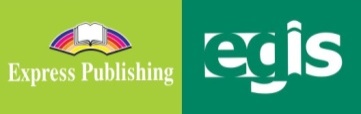 2020WSTĘP Finance to publikacja należąca do serii Career Paths. Podręczniki z tej serii polecane są dla uczniów techników lub innych szkół zawodowych o odpowiednim profilu oraz tych, którzy chcą rozwijać swoje umiejętności językowe w zakresie języka angielskiego zawodowego (vocational English). Autorzy serii założyli, że przystępujący do poznawania języka zawodowego znają już podstawy gramatyki języka angielskiego, a słownictwo ogólne mają opanowane na tyle, że potrafią się komunikować przynajmniej na podstawowym poziomie, wykorzystując właściwe funkcje językowe.Podręcznik podzielony został na trzy części: Book 1, Book 2 i Book 3, z których każda zawiera 15 rozdziałów. Poszczególne części odpowiadają kolejno poziomowi A1, A2 i B1 w Europejskim Systemie Opisu Kształcenia Językowego (Common European Framework of Reference for Languages).Prezentowany rozkład materiału (RM) podzielono w następujący sposób: znajomość środków językowych,rozumienie wypowiedzi & przetwarzanie wypowiedzi,tworzenie wypowiedzi i reagowanie na wypowiedzi, materiał ćwiczeniowy.Materiał zawarty w podręczniku w części Book 2 może być zrealizowany w trakcie ok. 30 godzin lekcyjnych (plus powtórki materiału i testy). W rozkładzie materiału (RM) zamieszczono informacje dotyczące każdej lekcji zawartej w podręczniku w odniesieniu do materiału tematyczno-leksykalnego (znajomość środków językowych) oraz ćwiczonych umiejętności językowych (rozumienie i przetwarzanie wypowiedzi oraz tworzenie wypowiedzi i reagowanie na nie). Na realizację każdego rozdziału (Unit) przeznaczono 2 godziny lekcyjne:pierwsza – wprowadzenie nowego słownictwa i praca z tekstem, co stanowi przygotowanie do kolejnej lekcji, podczas której uczeń będzie w sposób czynny korzystał z nowo poznanych słów i zwrotów; druga – rozwijanie umiejętności rozumienia ze słuchu oraz sprawności produktywnych, czyli mówienia i pisania, w tym odtwarzanie przez uczniów wysłuchanego dialogu, a następnie wielokrotne powtarzanie własnych wersji tego dialogu ze zmianą ról i wprowadzaniem nowych informacji szczegółowych. Mówienie często sprawia uczniom, zwłaszcza mniej zaawansowanym językowo, największe problemy. Z tego względu proponuje się, by na ćwiczenie tej sprawności językowej przeznaczyć możliwie dużo czasu. Samodzielne odegranie zadanej roli w języku angielskim zapewni uczniom nie tylko poczucie sukcesu i zadowolenia z siebie, ale będzie również motywacją do dalszej pracy. Rozwijanie umiejętności pisania to ostatni element każdego rozdziału, który nauczyciel może wykorzystać jako pracę domową. Po zrealizowaniu materiału w rozdziale uczeń jest przygotowany do wykonania zadania samodzielnie, zna potrzebne słownictwo i poznał wzór danej formy wypowiedzi pisemnej.Wiadomo, że w nauce, zwłaszcza języka obcego, bardzo ważne jest powtarzanie i utrwalanie nowopoznanego materiału. Stąd, po każdych trzech rozdziałach proponuje się jego powtórkę w dowolnej formie (np. ponowne odegranie ról, gry językowe wykorzystujące słownictwo zawodowe itp.) lub sprawdzian pokazujący stopień opanowania zrealizowanego materiału. W RM zaproponowano również poświęcenie jednej godziny dydaktycznej na lekcję organizacyjną. Dodatkowo w RM nauczyciel znajdzie propozycje tematów lekcji. Przedstawiony poniżej szczegółowy RM do podręcznika Finance – Book 2 jest propozycją i może być modyfikowany lub stanowić punkt wyjścia do konstruowania indywidualnych rozkładów materiału dostosowanych do konkretnych warunków i możliwości edukacyjnych uczniów. W RM zamieszczono również informacje dotyczące realizacji wymagań nowej podstawy programowej w zakresie języka obcego zawodowego (JOZ) (np. 1.1, 2a.1, 3b.1, 4a.3 itd., gdzie oznaczenie przed kropką odnosi się do efektów kształcenia, a oznaczenie po kropce – do kryteriów ich weryfikacji). Zabieg taki powoduje, że proponowany RM jest szczególnie pomocny dla nauczyciela w jego pracy dydaktycznej. Materiał dodatkowy (wyszczególniony w tabeli innym kolorem tła) to przede wszystkim Glossary (słowniczek) znajdujący się w podręczniku (po każdych 15 rozdziałach) oraz komponent cyfrowy, tzw. digibook, zawierający m.in. filmy dokumentalne. Kurs składa się z:podręcznika (Student’s Book), kompletu dwóch płyt CD do użytku w klasie (Class Audio CDs), które zawierają nagrania wszystkich dialogów prezentowanych w podręczniku,książki nauczyciela (Teacher’s Guide) ze szczegółowymi scenariuszami lekcji, zapisami nagrań oraz kluczem odpowiedzi do wszystkich zadań znajdujących się w podręczniku.Finance to podręcznik, który zapewni korzystającym z niego nie tylko doskonalenie znajomości języka angielskiego, ale także poszerzenie wiedzy w interesującym ich obszarze zawodowym. Rozkład materiału – seria CAREER PATHS: FINANCEBOOK 2STRONAZNAJOMOŚĆ ŚRODKÓW JĘZYKOWYCHROZUMIENIE WYPOWIEDZI& PRZETWARZANIE WYPOWIEDZITWORZENIE WYPOWIEDZI& REAGOWANIE NA WYPOWIEDZIMATERIAŁ DODATKO-WY**MATERIAŁ DODATKO-WY**DATA*ZNAJOMOŚĆ ŚRODKÓW JĘZYKOWYCHROZUMIENIE WYPOWIEDZI& PRZETWARZANIE WYPOWIEDZITWORZENIE WYPOWIEDZI& REAGOWANIE NA WYPOWIEDZIMATERIAŁ DODATKO-WY**MATERIAŁ DODATKO-WY**LEKCJA  1…………Temat lekcji: 1. Lekcja organizacyjna. Temat lekcji: 1. Lekcja organizacyjna. Temat lekcji: 1. Lekcja organizacyjna. Temat lekcji: 1. Lekcja organizacyjna. Temat lekcji: 1. Lekcja organizacyjna. UNIT 1 – Types of InvestmentsUNIT 1 – Types of InvestmentsUNIT 1 – Types of InvestmentsUNIT 1 – Types of InvestmentsUNIT 1 – Types of InvestmentsLEKCJE  2–3str. 4–5Leksyka i tematyka: słownictwo związane z rodzajami inwestycji: purchase, sell, investment, bonds, certificate of deposit, stocks, equity, mutual fund, pool, securities, money market account, real estate rzeczowniki: option, interest, borrower, client, value, variety czasowniki: lend, collect, require, include, manage, diversify przymiotniki: total, professional, different, easy, safe przysłówki: usually, only zwroty, np. Did you hear … ? You’ll make a lot more with … . If the market drops, … . wymienianie zalet i wad, np. An advantage is … . A disadvantage is … . On the other hand, … . 1.1, 6a.1, 6a.4, 6a.5Czytanie, słuchanie i mówienie: Types of Investments (strona z przewodnika dla poczatkujących inwestorów z opisem rodzajów inwestycji) – zadanie typu P/F; dobieranie definicji do podanych wyrazów/wyrażeń; uzupełnianie luk w zdaniach podanymi wyrazami/ wyrażeniami; odpowiedź na pytanie otwarte Słuchanie, czytanie i pisanie:rozmowa między dwojgiem pracowników dot. dwóch rodzajów inwestycji – odpowiedzi na pytania (wybór wielokrotny); uzupełnianie luk w dialogu 2a.1, 2a.2, 2b.1, 2b.2, 5.3, 6c.3, 6d.5, 6d.6Mówienie: opisywanie ilustracji + określanie ich związku z rodzajami inwestycjiodpowiedzi na pytania: w jaki sposób można wykorzystać pieniądze, aby zarobić więcej pieniędzy oraz jakie są najbezpieczniejsze rodzaje inwestycji (w parach) dialog sterowany nt. dwóch rodzajów inwestycji (odgrywanie ról dwojga pracowników, na podstawie dialogu w ćw. 7) (w parach) odgrywanie własnych dialogów, w których pracownicy rozmawiają o certyfikatach depozytowych i akcjach oraz zaletach i wadach każdej z tych opcji (ćw. 8)Pisanie: notatki pracownika (the employee’s notes) nt. inwestycji zawierające informacje o plusach i minusach akcji i certyfikatów depozytowych (na podstawie ćw. 8) 3a.1, 3a.2, 3a.3, 3a.4, 3a.5, 3b.1, 3b.4, 3b.5, 4a.1, 4a.2, 4a.3, 4a.5, 4a.6, 4b.2, 4b.6, 5.1, 6b.2, 6d.5, 6d.6SB Book 2, Glossary – str. 34–39DigiBook – Unit 1LEKCJE  2–3str. 4–5Leksyka i tematyka: słownictwo związane z rodzajami inwestycji: purchase, sell, investment, bonds, certificate of deposit, stocks, equity, mutual fund, pool, securities, money market account, real estate rzeczowniki: option, interest, borrower, client, value, variety czasowniki: lend, collect, require, include, manage, diversify przymiotniki: total, professional, different, easy, safe przysłówki: usually, only zwroty, np. Did you hear … ? You’ll make a lot more with … . If the market drops, … . wymienianie zalet i wad, np. An advantage is … . A disadvantage is … . On the other hand, … . 1.1, 6a.1, 6a.4, 6a.5Czytanie, słuchanie i mówienie: Types of Investments (strona z przewodnika dla poczatkujących inwestorów z opisem rodzajów inwestycji) – zadanie typu P/F; dobieranie definicji do podanych wyrazów/wyrażeń; uzupełnianie luk w zdaniach podanymi wyrazami/ wyrażeniami; odpowiedź na pytanie otwarte Słuchanie, czytanie i pisanie:rozmowa między dwojgiem pracowników dot. dwóch rodzajów inwestycji – odpowiedzi na pytania (wybór wielokrotny); uzupełnianie luk w dialogu 2a.1, 2a.2, 2b.1, 2b.2, 5.3, 6c.3, 6d.5, 6d.6Mówienie: opisywanie ilustracji + określanie ich związku z rodzajami inwestycjiodpowiedzi na pytania: w jaki sposób można wykorzystać pieniądze, aby zarobić więcej pieniędzy oraz jakie są najbezpieczniejsze rodzaje inwestycji (w parach) dialog sterowany nt. dwóch rodzajów inwestycji (odgrywanie ról dwojga pracowników, na podstawie dialogu w ćw. 7) (w parach) odgrywanie własnych dialogów, w których pracownicy rozmawiają o certyfikatach depozytowych i akcjach oraz zaletach i wadach każdej z tych opcji (ćw. 8)Pisanie: notatki pracownika (the employee’s notes) nt. inwestycji zawierające informacje o plusach i minusach akcji i certyfikatów depozytowych (na podstawie ćw. 8) 3a.1, 3a.2, 3a.3, 3a.4, 3a.5, 3b.1, 3b.4, 3b.5, 4a.1, 4a.2, 4a.3, 4a.5, 4a.6, 4b.2, 4b.6, 5.1, 6b.2, 6d.5, 6d.6LEKCJE  2–3……………………Leksyka i tematyka: słownictwo związane z rodzajami inwestycji: purchase, sell, investment, bonds, certificate of deposit, stocks, equity, mutual fund, pool, securities, money market account, real estate rzeczowniki: option, interest, borrower, client, value, variety czasowniki: lend, collect, require, include, manage, diversify przymiotniki: total, professional, different, easy, safe przysłówki: usually, only zwroty, np. Did you hear … ? You’ll make a lot more with … . If the market drops, … . wymienianie zalet i wad, np. An advantage is … . A disadvantage is … . On the other hand, … . 1.1, 6a.1, 6a.4, 6a.5Czytanie, słuchanie i mówienie: Types of Investments (strona z przewodnika dla poczatkujących inwestorów z opisem rodzajów inwestycji) – zadanie typu P/F; dobieranie definicji do podanych wyrazów/wyrażeń; uzupełnianie luk w zdaniach podanymi wyrazami/ wyrażeniami; odpowiedź na pytanie otwarte Słuchanie, czytanie i pisanie:rozmowa między dwojgiem pracowników dot. dwóch rodzajów inwestycji – odpowiedzi na pytania (wybór wielokrotny); uzupełnianie luk w dialogu 2a.1, 2a.2, 2b.1, 2b.2, 5.3, 6c.3, 6d.5, 6d.6Mówienie: opisywanie ilustracji + określanie ich związku z rodzajami inwestycjiodpowiedzi na pytania: w jaki sposób można wykorzystać pieniądze, aby zarobić więcej pieniędzy oraz jakie są najbezpieczniejsze rodzaje inwestycji (w parach) dialog sterowany nt. dwóch rodzajów inwestycji (odgrywanie ról dwojga pracowników, na podstawie dialogu w ćw. 7) (w parach) odgrywanie własnych dialogów, w których pracownicy rozmawiają o certyfikatach depozytowych i akcjach oraz zaletach i wadach każdej z tych opcji (ćw. 8)Pisanie: notatki pracownika (the employee’s notes) nt. inwestycji zawierające informacje o plusach i minusach akcji i certyfikatów depozytowych (na podstawie ćw. 8) 3a.1, 3a.2, 3a.3, 3a.4, 3a.5, 3b.1, 3b.4, 3b.5, 4a.1, 4a.2, 4a.3, 4a.5, 4a.6, 4b.2, 4b.6, 5.1, 6b.2, 6d.5, 6d.6LEKCJE  2–3……………………Tematy lekcji: 1. Types of Investments – słownictwo, praca z tekstem.                          2. You’ll make a lot more with stocks – ćwiczenia w słuchaniu i mówieniu. Pisanie – notatki pracownika (the employee’s notes) nt. inwestycji.Tematy lekcji: 1. Types of Investments – słownictwo, praca z tekstem.                          2. You’ll make a lot more with stocks – ćwiczenia w słuchaniu i mówieniu. Pisanie – notatki pracownika (the employee’s notes) nt. inwestycji.Tematy lekcji: 1. Types of Investments – słownictwo, praca z tekstem.                          2. You’ll make a lot more with stocks – ćwiczenia w słuchaniu i mówieniu. Pisanie – notatki pracownika (the employee’s notes) nt. inwestycji.Tematy lekcji: 1. Types of Investments – słownictwo, praca z tekstem.                          2. You’ll make a lot more with stocks – ćwiczenia w słuchaniu i mówieniu. Pisanie – notatki pracownika (the employee’s notes) nt. inwestycji.STRONAZNAJOMOŚĆ ŚRODKÓW JĘZYKOWYCHROZUMIENIE WYPOWIEDZI& PRZETWARZANIE WYPOWIEDZITWORZENIE WYPOWIEDZI& REAGOWANIE NA WYPOWIEDZIMATERIAŁ DODATKO-WY**MATERIAŁ DODATKO-WY**DATA*ZNAJOMOŚĆ ŚRODKÓW JĘZYKOWYCHROZUMIENIE WYPOWIEDZI& PRZETWARZANIE WYPOWIEDZITWORZENIE WYPOWIEDZI& REAGOWANIE NA WYPOWIEDZIMATERIAŁ DODATKO-WY**MATERIAŁ DODATKO-WY**UNIT 2 – Investments StylesUNIT 2 – Investments StylesUNIT 2 – Investments StylesUNIT 2 – Investments StylesUNIT 2 – Investments StylesLEKCJE  4–5str. 6–7Leksyka i tematyka: słownictwo związane ze stylami inwestycyjnymi: risk tolerance, risk-free, risk aversion, comfort zone, retirement, personal investment, goal, aggressive, conservative, moderate rzeczowniki: element, loss, return, approach, middle czasowniki: determine, consider, sustain, avoid, limit, increase przymiotniki: stressful, important, key, great przysłówki: naturally, virtually, certainlyzwroty, np. The first thing to consider is … . I certainly don’t want to … . Are you willing to … ?omawianie ryzyka, np. The risk level is high/moderate/low … . … is riskier than … . … is more/less risky than … . 1.1, 6a.1, 6a.4, 6a.5Czytanie, słuchanie i mówienie: Investing Tips from Larry Dean (rubryka z poradami dot. inwestycji) – odpowiedzi na pytania (wybór wielokrotny); zastępowanie wyróżnionych fragmentów zdań wyrazami/ wyrażeniami o podobnym znaczeniu (uzupełnianie brakujących liter); dobieranie podanych wyrazów/wyrażeń do luk w parach zdań (2 opcje); odpowiedź na pytanie otwarte Słuchanie, czytanie i pisanie:rozmowa między doradczynią finansową i klientem dot. możliwości zainwestowania jego pieniędzy przy dość umiarkowanym poziomie ryzyka – zadanie typu P/F; uzupełnianie luk w dialogu 2a.1, 2a.2, 2b.1, 2b.2, 5.3, 6c.3, 6d.5, 6d.6Mówienie i pisanie: (w grupach) burza mózgów nt. słownictwa związanego z tematyką rozdziału Mówienie: opisywanie ilustracji + określanie ich związku ze stylami inwestycjiodpowiedzi na pytania: jak chętny jest uczeń do podejmowania ryzyka przy inwestowaniu swoich pieniędzy i dlaczego oraz jak ryzyko wpływa na styl czyjegoś inwestowania (w parach) dialog sterowany nt. możliwości zainwestowania pieniędzy klienta przy dość umiarkowanym poziomie ryzyka (odgrywanie ról doradczyni finansowej i klienta, na podstawie dialogu w ćw. 7) (w parach) odgrywanie własnych dialogów, w których doradca finansowy rozmawia z nowym inwestorem o poziomie jego awersji do ryzyka, odpowiednim dla niego stylu inwestowania oraz możliwych inwestycjach (ćw. 8)Pisanie: karta awersji klienta do ryzyka (risk aversion worksheet) zawierająca wymagane dane i sugerowane inwestycje (na podstawie ćw. 8) 3a.1, 3a.3, 3a.4, 3a.5, 3b.1, 3b.4, 3b.5, 4a.1, 4a.2, 4a.3, 4a.4, 4a.5, 4a.6, 4b.2, 4b.6, 5.1, 6b.2, 6d.5, 6d.6SB Book 2, Glossary – str. 34–39DigiBook – Unit 2LEKCJE  4–5str. 6–7Leksyka i tematyka: słownictwo związane ze stylami inwestycyjnymi: risk tolerance, risk-free, risk aversion, comfort zone, retirement, personal investment, goal, aggressive, conservative, moderate rzeczowniki: element, loss, return, approach, middle czasowniki: determine, consider, sustain, avoid, limit, increase przymiotniki: stressful, important, key, great przysłówki: naturally, virtually, certainlyzwroty, np. The first thing to consider is … . I certainly don’t want to … . Are you willing to … ?omawianie ryzyka, np. The risk level is high/moderate/low … . … is riskier than … . … is more/less risky than … . 1.1, 6a.1, 6a.4, 6a.5Czytanie, słuchanie i mówienie: Investing Tips from Larry Dean (rubryka z poradami dot. inwestycji) – odpowiedzi na pytania (wybór wielokrotny); zastępowanie wyróżnionych fragmentów zdań wyrazami/ wyrażeniami o podobnym znaczeniu (uzupełnianie brakujących liter); dobieranie podanych wyrazów/wyrażeń do luk w parach zdań (2 opcje); odpowiedź na pytanie otwarte Słuchanie, czytanie i pisanie:rozmowa między doradczynią finansową i klientem dot. możliwości zainwestowania jego pieniędzy przy dość umiarkowanym poziomie ryzyka – zadanie typu P/F; uzupełnianie luk w dialogu 2a.1, 2a.2, 2b.1, 2b.2, 5.3, 6c.3, 6d.5, 6d.6Mówienie i pisanie: (w grupach) burza mózgów nt. słownictwa związanego z tematyką rozdziału Mówienie: opisywanie ilustracji + określanie ich związku ze stylami inwestycjiodpowiedzi na pytania: jak chętny jest uczeń do podejmowania ryzyka przy inwestowaniu swoich pieniędzy i dlaczego oraz jak ryzyko wpływa na styl czyjegoś inwestowania (w parach) dialog sterowany nt. możliwości zainwestowania pieniędzy klienta przy dość umiarkowanym poziomie ryzyka (odgrywanie ról doradczyni finansowej i klienta, na podstawie dialogu w ćw. 7) (w parach) odgrywanie własnych dialogów, w których doradca finansowy rozmawia z nowym inwestorem o poziomie jego awersji do ryzyka, odpowiednim dla niego stylu inwestowania oraz możliwych inwestycjach (ćw. 8)Pisanie: karta awersji klienta do ryzyka (risk aversion worksheet) zawierająca wymagane dane i sugerowane inwestycje (na podstawie ćw. 8) 3a.1, 3a.3, 3a.4, 3a.5, 3b.1, 3b.4, 3b.5, 4a.1, 4a.2, 4a.3, 4a.4, 4a.5, 4a.6, 4b.2, 4b.6, 5.1, 6b.2, 6d.5, 6d.6LEKCJE  4–5……………………Leksyka i tematyka: słownictwo związane ze stylami inwestycyjnymi: risk tolerance, risk-free, risk aversion, comfort zone, retirement, personal investment, goal, aggressive, conservative, moderate rzeczowniki: element, loss, return, approach, middle czasowniki: determine, consider, sustain, avoid, limit, increase przymiotniki: stressful, important, key, great przysłówki: naturally, virtually, certainlyzwroty, np. The first thing to consider is … . I certainly don’t want to … . Are you willing to … ?omawianie ryzyka, np. The risk level is high/moderate/low … . … is riskier than … . … is more/less risky than … . 1.1, 6a.1, 6a.4, 6a.5Czytanie, słuchanie i mówienie: Investing Tips from Larry Dean (rubryka z poradami dot. inwestycji) – odpowiedzi na pytania (wybór wielokrotny); zastępowanie wyróżnionych fragmentów zdań wyrazami/ wyrażeniami o podobnym znaczeniu (uzupełnianie brakujących liter); dobieranie podanych wyrazów/wyrażeń do luk w parach zdań (2 opcje); odpowiedź na pytanie otwarte Słuchanie, czytanie i pisanie:rozmowa między doradczynią finansową i klientem dot. możliwości zainwestowania jego pieniędzy przy dość umiarkowanym poziomie ryzyka – zadanie typu P/F; uzupełnianie luk w dialogu 2a.1, 2a.2, 2b.1, 2b.2, 5.3, 6c.3, 6d.5, 6d.6Mówienie i pisanie: (w grupach) burza mózgów nt. słownictwa związanego z tematyką rozdziału Mówienie: opisywanie ilustracji + określanie ich związku ze stylami inwestycjiodpowiedzi na pytania: jak chętny jest uczeń do podejmowania ryzyka przy inwestowaniu swoich pieniędzy i dlaczego oraz jak ryzyko wpływa na styl czyjegoś inwestowania (w parach) dialog sterowany nt. możliwości zainwestowania pieniędzy klienta przy dość umiarkowanym poziomie ryzyka (odgrywanie ról doradczyni finansowej i klienta, na podstawie dialogu w ćw. 7) (w parach) odgrywanie własnych dialogów, w których doradca finansowy rozmawia z nowym inwestorem o poziomie jego awersji do ryzyka, odpowiednim dla niego stylu inwestowania oraz możliwych inwestycjach (ćw. 8)Pisanie: karta awersji klienta do ryzyka (risk aversion worksheet) zawierająca wymagane dane i sugerowane inwestycje (na podstawie ćw. 8) 3a.1, 3a.3, 3a.4, 3a.5, 3b.1, 3b.4, 3b.5, 4a.1, 4a.2, 4a.3, 4a.4, 4a.5, 4a.6, 4b.2, 4b.6, 5.1, 6b.2, 6d.5, 6d.6LEKCJE  4–5……………………Tematy lekcji: 1. Investing Tips – słownictwo, praca z tekstem.                          2. So, what should I invest in? – ćwiczenia w słuchaniu i mówieniu. Pisanie – karta awersji klienta do ryzyka (risk aversion worksheet).Tematy lekcji: 1. Investing Tips – słownictwo, praca z tekstem.                          2. So, what should I invest in? – ćwiczenia w słuchaniu i mówieniu. Pisanie – karta awersji klienta do ryzyka (risk aversion worksheet).Tematy lekcji: 1. Investing Tips – słownictwo, praca z tekstem.                          2. So, what should I invest in? – ćwiczenia w słuchaniu i mówieniu. Pisanie – karta awersji klienta do ryzyka (risk aversion worksheet).Tematy lekcji: 1. Investing Tips – słownictwo, praca z tekstem.                          2. So, what should I invest in? – ćwiczenia w słuchaniu i mówieniu. Pisanie – karta awersji klienta do ryzyka (risk aversion worksheet).STRONAZNAJOMOŚĆ ŚRODKÓW JĘZYKOWYCHROZUMIENIE WYPOWIEDZI& PRZETWARZANIE WYPOWIEDZITWORZENIE WYPOWIEDZI& REAGOWANIE NA WYPOWIEDZIMATERIAŁ DODATKO-WY**DATA*ZNAJOMOŚĆ ŚRODKÓW JĘZYKOWYCHROZUMIENIE WYPOWIEDZI& PRZETWARZANIE WYPOWIEDZITWORZENIE WYPOWIEDZI& REAGOWANIE NA WYPOWIEDZIMATERIAŁ DODATKO-WY**UNIT 3 – Personal Investments and RetirementUNIT 3 – Personal Investments and RetirementUNIT 3 – Personal Investments and RetirementUNIT 3 – Personal Investments and RetirementUNIT 3 – Personal Investments and RetirementLEKCJE  6–7str. 8–9Leksyka i tematyka: słownictwo związane z inwestycjami osobistymi i emeryturami: IRA, Roth IRA, pension, profit sharing, portfolio, trust, tax, cash in, retirement age, contribution, match, rollover rzeczowniki: method, deduction, deposit, tax break, employerczasowniki: start, save, transfer, build, reach przymiotniki: traditional, direct, early, possibleprzysłówki: never, often, smoothly zwroty, np. You are well on your way to … . Do you think I’m in a position for … ? If you increase your contributions, … . opisywanie możliwych zdarzeń, np. It’s possible that … . … might occur. One possible outcome is … . 1.1, 6a.1, 6a.4, 6a.5Czytanie, słuchanie i mówienie: Retirement Saving (artykuł z czasopisma nt. metod oszczędzania na emeryturę) – zadanie typu P/F; dobieranie definicji do podanych wyrazów/wyrażeń; uzupełnianie luk w zdaniach podanymi wyrazami/wyrażeniami; odpowiedź na pytanie otwarte Słuchanie, czytanie i pisanie:rozmowa między inwestorką i jej doradcą finansowym dot. możliwości przejścia na wcześniejszą emeryturę – odpowiedzi na pytania (wybór wielokrotny); uzupełnianie luk w dialogu 2a.1, 2a.2, 2b.1, 2b.2, 5.3, 6c.3, 6d.5, 6d.6Mówienie: (w grupach) dyskusja nt. inwestycji osobistych i emerytur – odpowiedzi na pytania: Why is it important to save for retirement? What are some tips for saving for retirement? What are some retirement savings methods? opisywanie ilustracji i czynności przedstawionych na ilustracjach + określanie ich związku z inwestycjami osobistymi i emeryturamiodpowiedzi na pytania: jakie są sposoby oszczędzania na emeryturę oraz w jakim wieku ludzie w Polsce zwykle przechodzą na emeryturę(w parach) dialog sterowany nt. możliwości przejścia na wcześniejszą emeryturę (odgrywanie ról inwestorki i jej doradcy finansowego, na podstawie dialogu w ćw. 7) (w parach) odgrywanie własnych dialogów, w których doradca finansowy rozmawia z inwestorem o tym, kiedy może on przejść na emeryturę, o wzroście składek oraz o jego portfolio (ćw. 8)Pisanie: formularz zmiany planu inwestycyjnego (the change of investment plan) zawierający: dane klienta, nowy cel i zmiany w strategii oszczędzania na emeryturę (na podstawie ćw. 8) 3a.1, 3a.2, 3a.3, 3a.4, 3a.5, 3b.1, 3b.2, 3b.4, 3b.5, 4a.1, 4a.2, 4a.3, 4a.4, 4a.5, 4a.6, 4b.2, 4b.6, 5.1, 6b.2, 6d.5, 6d.6SB Book 2, Glossary – str. 34–39DigiBook – Unit 3LEKCJE  6–7str. 8–9Leksyka i tematyka: słownictwo związane z inwestycjami osobistymi i emeryturami: IRA, Roth IRA, pension, profit sharing, portfolio, trust, tax, cash in, retirement age, contribution, match, rollover rzeczowniki: method, deduction, deposit, tax break, employerczasowniki: start, save, transfer, build, reach przymiotniki: traditional, direct, early, possibleprzysłówki: never, often, smoothly zwroty, np. You are well on your way to … . Do you think I’m in a position for … ? If you increase your contributions, … . opisywanie możliwych zdarzeń, np. It’s possible that … . … might occur. One possible outcome is … . 1.1, 6a.1, 6a.4, 6a.5Czytanie, słuchanie i mówienie: Retirement Saving (artykuł z czasopisma nt. metod oszczędzania na emeryturę) – zadanie typu P/F; dobieranie definicji do podanych wyrazów/wyrażeń; uzupełnianie luk w zdaniach podanymi wyrazami/wyrażeniami; odpowiedź na pytanie otwarte Słuchanie, czytanie i pisanie:rozmowa między inwestorką i jej doradcą finansowym dot. możliwości przejścia na wcześniejszą emeryturę – odpowiedzi na pytania (wybór wielokrotny); uzupełnianie luk w dialogu 2a.1, 2a.2, 2b.1, 2b.2, 5.3, 6c.3, 6d.5, 6d.6Mówienie: (w grupach) dyskusja nt. inwestycji osobistych i emerytur – odpowiedzi na pytania: Why is it important to save for retirement? What are some tips for saving for retirement? What are some retirement savings methods? opisywanie ilustracji i czynności przedstawionych na ilustracjach + określanie ich związku z inwestycjami osobistymi i emeryturamiodpowiedzi na pytania: jakie są sposoby oszczędzania na emeryturę oraz w jakim wieku ludzie w Polsce zwykle przechodzą na emeryturę(w parach) dialog sterowany nt. możliwości przejścia na wcześniejszą emeryturę (odgrywanie ról inwestorki i jej doradcy finansowego, na podstawie dialogu w ćw. 7) (w parach) odgrywanie własnych dialogów, w których doradca finansowy rozmawia z inwestorem o tym, kiedy może on przejść na emeryturę, o wzroście składek oraz o jego portfolio (ćw. 8)Pisanie: formularz zmiany planu inwestycyjnego (the change of investment plan) zawierający: dane klienta, nowy cel i zmiany w strategii oszczędzania na emeryturę (na podstawie ćw. 8) 3a.1, 3a.2, 3a.3, 3a.4, 3a.5, 3b.1, 3b.2, 3b.4, 3b.5, 4a.1, 4a.2, 4a.3, 4a.4, 4a.5, 4a.6, 4b.2, 4b.6, 5.1, 6b.2, 6d.5, 6d.6LEKCJE  6–7……………………Leksyka i tematyka: słownictwo związane z inwestycjami osobistymi i emeryturami: IRA, Roth IRA, pension, profit sharing, portfolio, trust, tax, cash in, retirement age, contribution, match, rollover rzeczowniki: method, deduction, deposit, tax break, employerczasowniki: start, save, transfer, build, reach przymiotniki: traditional, direct, early, possibleprzysłówki: never, often, smoothly zwroty, np. You are well on your way to … . Do you think I’m in a position for … ? If you increase your contributions, … . opisywanie możliwych zdarzeń, np. It’s possible that … . … might occur. One possible outcome is … . 1.1, 6a.1, 6a.4, 6a.5Czytanie, słuchanie i mówienie: Retirement Saving (artykuł z czasopisma nt. metod oszczędzania na emeryturę) – zadanie typu P/F; dobieranie definicji do podanych wyrazów/wyrażeń; uzupełnianie luk w zdaniach podanymi wyrazami/wyrażeniami; odpowiedź na pytanie otwarte Słuchanie, czytanie i pisanie:rozmowa między inwestorką i jej doradcą finansowym dot. możliwości przejścia na wcześniejszą emeryturę – odpowiedzi na pytania (wybór wielokrotny); uzupełnianie luk w dialogu 2a.1, 2a.2, 2b.1, 2b.2, 5.3, 6c.3, 6d.5, 6d.6Mówienie: (w grupach) dyskusja nt. inwestycji osobistych i emerytur – odpowiedzi na pytania: Why is it important to save for retirement? What are some tips for saving for retirement? What are some retirement savings methods? opisywanie ilustracji i czynności przedstawionych na ilustracjach + określanie ich związku z inwestycjami osobistymi i emeryturamiodpowiedzi na pytania: jakie są sposoby oszczędzania na emeryturę oraz w jakim wieku ludzie w Polsce zwykle przechodzą na emeryturę(w parach) dialog sterowany nt. możliwości przejścia na wcześniejszą emeryturę (odgrywanie ról inwestorki i jej doradcy finansowego, na podstawie dialogu w ćw. 7) (w parach) odgrywanie własnych dialogów, w których doradca finansowy rozmawia z inwestorem o tym, kiedy może on przejść na emeryturę, o wzroście składek oraz o jego portfolio (ćw. 8)Pisanie: formularz zmiany planu inwestycyjnego (the change of investment plan) zawierający: dane klienta, nowy cel i zmiany w strategii oszczędzania na emeryturę (na podstawie ćw. 8) 3a.1, 3a.2, 3a.3, 3a.4, 3a.5, 3b.1, 3b.2, 3b.4, 3b.5, 4a.1, 4a.2, 4a.3, 4a.4, 4a.5, 4a.6, 4b.2, 4b.6, 5.1, 6b.2, 6d.5, 6d.6LEKCJE  6–7……………………Tematy lekcji: 1. Retirement Saving – słownictwo, praca z tekstem.                          2. You are well on your way to retirement – ćwiczenia w słuchaniu i mówieniu. Pisanie – zmiana planu inwestycyjnego (change of investment plan).Tematy lekcji: 1. Retirement Saving – słownictwo, praca z tekstem.                          2. You are well on your way to retirement – ćwiczenia w słuchaniu i mówieniu. Pisanie – zmiana planu inwestycyjnego (change of investment plan).Tematy lekcji: 1. Retirement Saving – słownictwo, praca z tekstem.                          2. You are well on your way to retirement – ćwiczenia w słuchaniu i mówieniu. Pisanie – zmiana planu inwestycyjnego (change of investment plan).Tematy lekcji: 1. Retirement Saving – słownictwo, praca z tekstem.                          2. You are well on your way to retirement – ćwiczenia w słuchaniu i mówieniu. Pisanie – zmiana planu inwestycyjnego (change of investment plan).LEKCJA  8…………Temat lekcji: 1. Powtórka materiału. / Test.Temat lekcji: 1. Powtórka materiału. / Test.Temat lekcji: 1. Powtórka materiału. / Test.Temat lekcji: 1. Powtórka materiału. / Test.STRONAZNAJOMOŚĆ ŚRODKÓW JĘZYKOWYCHROZUMIENIE WYPOWIEDZI& PRZETWARZANIE WYPOWIEDZITWORZENIE WYPOWIEDZI& REAGOWANIE NA WYPOWIEDZIMATERIAŁ DODATKO-WY**DATA*ZNAJOMOŚĆ ŚRODKÓW JĘZYKOWYCHROZUMIENIE WYPOWIEDZI& PRZETWARZANIE WYPOWIEDZITWORZENIE WYPOWIEDZI& REAGOWANIE NA WYPOWIEDZIMATERIAŁ DODATKO-WY**UNIT 4 – The Stock MarketUNIT 4 – The Stock MarketUNIT 4 – The Stock MarketUNIT 4 – The Stock MarketUNIT 4 – The Stock MarketLEKCJE  9–10str. 10–11Leksyka i tematyka: słownictwo związane z giełdą papierów wartościowych: stock market, trade, share, dividends, public, shareholder, high, low, going concern, IPO rzeczowniki: economy, location, ownership, payment, speculation, debut czasowniki: buy, sell, collect, fluctuate, predict przymiotniki: modern, physical, electronic, general, operational przysłówki: constantly, closely, publicly zwroty, np. Thank you for … . Please explain … . Now, let’s get into … . zmienianie tematu rozmowy, np. Now, let’s get into … ,. Let’s move on to … . Let’s discuss … now. 1.1, 6a.1, 6a.4, 6a.5Czytanie, słuchanie i mówienie: Stock Markets (fragment z podręcznika ekonomii nt. giełdy papierów wartościowych) – uzupełnianie luk w tekście podanymi wyrazami/ wyrażeniami; wybieranie w podanych zdaniach poprawnego wyrazu/wyrażenia (jednego z dwóch); zastępowanie wyróżnionych fragmentów zdań wyrazami o podobnym znaczeniu (uzupełnianie brakujących liter); odpowiedź na pytanie otwarte Słuchanie, czytanie i pisanie:rozmowa między dziennikarką i ekspertem finansowym dot. akcji dwóch firm – zadanie typu P/F; uzupełnianie luk w dialogu 2a.1, 2a.2, 2b.1, 2b.2, 5.3, 6c.3, 6d.5, 6d.6Mówienie: opisywanie ilustracji i czynności przedstawionych na ilustracjach + określanie ich związku z giełdą papierów wartościowychodpowiedzi na pytania: jakie działania mają miejsce na giełdzie oraz jakie akcje są w Polsce dobrą inwestycją(w parach) dialog sterowany nt. akcji dwóch firm (odgrywanie ról dziennikarki i eksperta finansowego, na podstawie dialogu w ćw. 7) (w parach) odgrywanie własnych dialogów, w których dziennikarz rozmawia z ekspertem finansowym o pierwszej ofercie publicznej (IPO), o firmie, której akcje mają tendencję zniżkową, oraz o tym, które akcje są lepszym zakupem (ćw. 8)Pisanie: notatki dziennikarza (the reporter’s notes) z wywiadu z ekspertem finansowym zawierające informacje: rekomendowany zakup i sprzedaż akcji wraz z uzasadnieniem (na podstawie ćw. 8) 3a.1, 3a.2, 3a.3, 3a.4, 3a.5, 3b.3, 3b.4, 3b.5, 4a.1, 4a.2, 4a.3, 4a.5, 4a.6, 4b.2, 4b.3, 4b.6, 5.1, 6b.2, 6d.5, 6d.6SB Book 2, Glossary – str. 34–39DigiBook – Unit 4LEKCJE  9–10str. 10–11Leksyka i tematyka: słownictwo związane z giełdą papierów wartościowych: stock market, trade, share, dividends, public, shareholder, high, low, going concern, IPO rzeczowniki: economy, location, ownership, payment, speculation, debut czasowniki: buy, sell, collect, fluctuate, predict przymiotniki: modern, physical, electronic, general, operational przysłówki: constantly, closely, publicly zwroty, np. Thank you for … . Please explain … . Now, let’s get into … . zmienianie tematu rozmowy, np. Now, let’s get into … ,. Let’s move on to … . Let’s discuss … now. 1.1, 6a.1, 6a.4, 6a.5Czytanie, słuchanie i mówienie: Stock Markets (fragment z podręcznika ekonomii nt. giełdy papierów wartościowych) – uzupełnianie luk w tekście podanymi wyrazami/ wyrażeniami; wybieranie w podanych zdaniach poprawnego wyrazu/wyrażenia (jednego z dwóch); zastępowanie wyróżnionych fragmentów zdań wyrazami o podobnym znaczeniu (uzupełnianie brakujących liter); odpowiedź na pytanie otwarte Słuchanie, czytanie i pisanie:rozmowa między dziennikarką i ekspertem finansowym dot. akcji dwóch firm – zadanie typu P/F; uzupełnianie luk w dialogu 2a.1, 2a.2, 2b.1, 2b.2, 5.3, 6c.3, 6d.5, 6d.6Mówienie: opisywanie ilustracji i czynności przedstawionych na ilustracjach + określanie ich związku z giełdą papierów wartościowychodpowiedzi na pytania: jakie działania mają miejsce na giełdzie oraz jakie akcje są w Polsce dobrą inwestycją(w parach) dialog sterowany nt. akcji dwóch firm (odgrywanie ról dziennikarki i eksperta finansowego, na podstawie dialogu w ćw. 7) (w parach) odgrywanie własnych dialogów, w których dziennikarz rozmawia z ekspertem finansowym o pierwszej ofercie publicznej (IPO), o firmie, której akcje mają tendencję zniżkową, oraz o tym, które akcje są lepszym zakupem (ćw. 8)Pisanie: notatki dziennikarza (the reporter’s notes) z wywiadu z ekspertem finansowym zawierające informacje: rekomendowany zakup i sprzedaż akcji wraz z uzasadnieniem (na podstawie ćw. 8) 3a.1, 3a.2, 3a.3, 3a.4, 3a.5, 3b.3, 3b.4, 3b.5, 4a.1, 4a.2, 4a.3, 4a.5, 4a.6, 4b.2, 4b.3, 4b.6, 5.1, 6b.2, 6d.5, 6d.6LEKCJE  9–10……………………Leksyka i tematyka: słownictwo związane z giełdą papierów wartościowych: stock market, trade, share, dividends, public, shareholder, high, low, going concern, IPO rzeczowniki: economy, location, ownership, payment, speculation, debut czasowniki: buy, sell, collect, fluctuate, predict przymiotniki: modern, physical, electronic, general, operational przysłówki: constantly, closely, publicly zwroty, np. Thank you for … . Please explain … . Now, let’s get into … . zmienianie tematu rozmowy, np. Now, let’s get into … ,. Let’s move on to … . Let’s discuss … now. 1.1, 6a.1, 6a.4, 6a.5Czytanie, słuchanie i mówienie: Stock Markets (fragment z podręcznika ekonomii nt. giełdy papierów wartościowych) – uzupełnianie luk w tekście podanymi wyrazami/ wyrażeniami; wybieranie w podanych zdaniach poprawnego wyrazu/wyrażenia (jednego z dwóch); zastępowanie wyróżnionych fragmentów zdań wyrazami o podobnym znaczeniu (uzupełnianie brakujących liter); odpowiedź na pytanie otwarte Słuchanie, czytanie i pisanie:rozmowa między dziennikarką i ekspertem finansowym dot. akcji dwóch firm – zadanie typu P/F; uzupełnianie luk w dialogu 2a.1, 2a.2, 2b.1, 2b.2, 5.3, 6c.3, 6d.5, 6d.6Mówienie: opisywanie ilustracji i czynności przedstawionych na ilustracjach + określanie ich związku z giełdą papierów wartościowychodpowiedzi na pytania: jakie działania mają miejsce na giełdzie oraz jakie akcje są w Polsce dobrą inwestycją(w parach) dialog sterowany nt. akcji dwóch firm (odgrywanie ról dziennikarki i eksperta finansowego, na podstawie dialogu w ćw. 7) (w parach) odgrywanie własnych dialogów, w których dziennikarz rozmawia z ekspertem finansowym o pierwszej ofercie publicznej (IPO), o firmie, której akcje mają tendencję zniżkową, oraz o tym, które akcje są lepszym zakupem (ćw. 8)Pisanie: notatki dziennikarza (the reporter’s notes) z wywiadu z ekspertem finansowym zawierające informacje: rekomendowany zakup i sprzedaż akcji wraz z uzasadnieniem (na podstawie ćw. 8) 3a.1, 3a.2, 3a.3, 3a.4, 3a.5, 3b.3, 3b.4, 3b.5, 4a.1, 4a.2, 4a.3, 4a.5, 4a.6, 4b.2, 4b.3, 4b.6, 5.1, 6b.2, 6d.5, 6d.6LEKCJE  9–10……………………Tematy lekcji: 1. Stock Markets – słownictwo, praca z tekstem.                          2. Which is the better purchase? – ćwiczenia w słuchaniu i mówieniu. Pisanie – notatki dziennikarza (the reporter’s notes) dot. akcji.Tematy lekcji: 1. Stock Markets – słownictwo, praca z tekstem.                          2. Which is the better purchase? – ćwiczenia w słuchaniu i mówieniu. Pisanie – notatki dziennikarza (the reporter’s notes) dot. akcji.Tematy lekcji: 1. Stock Markets – słownictwo, praca z tekstem.                          2. Which is the better purchase? – ćwiczenia w słuchaniu i mówieniu. Pisanie – notatki dziennikarza (the reporter’s notes) dot. akcji.Tematy lekcji: 1. Stock Markets – słownictwo, praca z tekstem.                          2. Which is the better purchase? – ćwiczenia w słuchaniu i mówieniu. Pisanie – notatki dziennikarza (the reporter’s notes) dot. akcji.STRONAZNAJOMOŚĆ ŚRODKÓW JĘZYKOWYCHROZUMIENIE WYPOWIEDZI& PRZETWARZANIE WYPOWIEDZITWORZENIE WYPOWIEDZI& REAGOWANIE NA WYPOWIEDZIMATERIAŁ DODATKO-WY**DATA*ZNAJOMOŚĆ ŚRODKÓW JĘZYKOWYCHROZUMIENIE WYPOWIEDZI& PRZETWARZANIE WYPOWIEDZITWORZENIE WYPOWIEDZI& REAGOWANIE NA WYPOWIEDZIMATERIAŁ DODATKO-WY**UNIT 5 – Changes in the Stock MarketUNIT 5 – Changes in the Stock MarketUNIT 5 – Changes in the Stock MarketUNIT 5 – Changes in the Stock MarketUNIT 5 – Changes in the Stock MarketLEKCJE  11–12str. 12–13Leksyka i tematyka: słownictwo związane ze zmianami na giełdzie papierów wartościowych: bear market, bull market, value, point, trend, open at, close at, gain, lose, dip, crash, skyrocket, climb rzeczowniki: company, investor, trader, investment, technologyczasowniki: hope, struggle, appear, expect, encourage, rise przymiotniki: amazing, great, long, disastrous, much-needed, surprising przysłówki: quickly, over, tomorrow, today zwroty, np. I just can’t believe … . I think that … . They might not … . prognozowanie, np. We bet that … . Our prediction is … . I predict … .1.1, 6a.1, 6a.4, 6a.5Czytanie, słuchanie i mówienie: Stock Market Finally Positive (artykuł prasowy o tendencjach wzrostowych na giełdzie) – zadanie typu P/F; dobieranie definicji do podanych wyrazów; dobieranie podanych wyrazów/wyrażeń do luk w parach zdań (2 opcje); odpowiedź na pytanie otwarte Słuchanie, czytanie i pisanie:rozmowa między dwojgiem inwestorów dot. zakupu i sprzedaży akcji na giełdzie – zadanie typu P/F; uzupełnianie luk w dialogu 2a.1, 2a.2, 2b.1, 2b.2, 5.3, 6c.3, 6d.5, 6d.6Mówienie i pisanie: (w grupach) burza mózgów nt. słownictwa związanego z tematyką rozdziału Mówienie: opisywanie ilustracji + określanie ich związku ze zmianami na giełdzie papierów wartościowychodpowiedzi na pytania: jakich słów można użyć do opisania wzrostu i spadku notowań giełdowych (w parach) dialog sterowany nt. zakupu i sprzedaży akcji na giełdzie (odgrywanie ról dwojga inwestorów, na podstawie dialogu w ćw. 7) (w parach) odgrywanie własnych dialogów, w których dwoje inwestorów rozmawia o swoich działaniach na giełdzie, o zmianach wartości akcji, o zakupie i sprzedaży akcji (ćw. 8)Pisanie: podsumowanie (the trader’s summary) obrotu akcjami zawierające: nazwę inwestora, datę operacji, akcje, zysk inwestora i oczekiwany trend na kolejny dzień (na podstawie ćw. 8) 3a.1, 3a.2, 3a.3, 3a.4, 3a.5, 3b.1, 3b.4, 3b.5, 4a.1, 4a.2, 4a.3, 4a.5, 4a.6, 4b.2, 4b.6, 5.1, 6b.2, 6d.5, 6d.6SB Book 2, Glossary – str. 34–39DigiBook – Unit 5LEKCJE  11–12str. 12–13Leksyka i tematyka: słownictwo związane ze zmianami na giełdzie papierów wartościowych: bear market, bull market, value, point, trend, open at, close at, gain, lose, dip, crash, skyrocket, climb rzeczowniki: company, investor, trader, investment, technologyczasowniki: hope, struggle, appear, expect, encourage, rise przymiotniki: amazing, great, long, disastrous, much-needed, surprising przysłówki: quickly, over, tomorrow, today zwroty, np. I just can’t believe … . I think that … . They might not … . prognozowanie, np. We bet that … . Our prediction is … . I predict … .1.1, 6a.1, 6a.4, 6a.5Czytanie, słuchanie i mówienie: Stock Market Finally Positive (artykuł prasowy o tendencjach wzrostowych na giełdzie) – zadanie typu P/F; dobieranie definicji do podanych wyrazów; dobieranie podanych wyrazów/wyrażeń do luk w parach zdań (2 opcje); odpowiedź na pytanie otwarte Słuchanie, czytanie i pisanie:rozmowa między dwojgiem inwestorów dot. zakupu i sprzedaży akcji na giełdzie – zadanie typu P/F; uzupełnianie luk w dialogu 2a.1, 2a.2, 2b.1, 2b.2, 5.3, 6c.3, 6d.5, 6d.6Mówienie i pisanie: (w grupach) burza mózgów nt. słownictwa związanego z tematyką rozdziału Mówienie: opisywanie ilustracji + określanie ich związku ze zmianami na giełdzie papierów wartościowychodpowiedzi na pytania: jakich słów można użyć do opisania wzrostu i spadku notowań giełdowych (w parach) dialog sterowany nt. zakupu i sprzedaży akcji na giełdzie (odgrywanie ról dwojga inwestorów, na podstawie dialogu w ćw. 7) (w parach) odgrywanie własnych dialogów, w których dwoje inwestorów rozmawia o swoich działaniach na giełdzie, o zmianach wartości akcji, o zakupie i sprzedaży akcji (ćw. 8)Pisanie: podsumowanie (the trader’s summary) obrotu akcjami zawierające: nazwę inwestora, datę operacji, akcje, zysk inwestora i oczekiwany trend na kolejny dzień (na podstawie ćw. 8) 3a.1, 3a.2, 3a.3, 3a.4, 3a.5, 3b.1, 3b.4, 3b.5, 4a.1, 4a.2, 4a.3, 4a.5, 4a.6, 4b.2, 4b.6, 5.1, 6b.2, 6d.5, 6d.6LEKCJE  11–12……………………Leksyka i tematyka: słownictwo związane ze zmianami na giełdzie papierów wartościowych: bear market, bull market, value, point, trend, open at, close at, gain, lose, dip, crash, skyrocket, climb rzeczowniki: company, investor, trader, investment, technologyczasowniki: hope, struggle, appear, expect, encourage, rise przymiotniki: amazing, great, long, disastrous, much-needed, surprising przysłówki: quickly, over, tomorrow, today zwroty, np. I just can’t believe … . I think that … . They might not … . prognozowanie, np. We bet that … . Our prediction is … . I predict … .1.1, 6a.1, 6a.4, 6a.5Czytanie, słuchanie i mówienie: Stock Market Finally Positive (artykuł prasowy o tendencjach wzrostowych na giełdzie) – zadanie typu P/F; dobieranie definicji do podanych wyrazów; dobieranie podanych wyrazów/wyrażeń do luk w parach zdań (2 opcje); odpowiedź na pytanie otwarte Słuchanie, czytanie i pisanie:rozmowa między dwojgiem inwestorów dot. zakupu i sprzedaży akcji na giełdzie – zadanie typu P/F; uzupełnianie luk w dialogu 2a.1, 2a.2, 2b.1, 2b.2, 5.3, 6c.3, 6d.5, 6d.6Mówienie i pisanie: (w grupach) burza mózgów nt. słownictwa związanego z tematyką rozdziału Mówienie: opisywanie ilustracji + określanie ich związku ze zmianami na giełdzie papierów wartościowychodpowiedzi na pytania: jakich słów można użyć do opisania wzrostu i spadku notowań giełdowych (w parach) dialog sterowany nt. zakupu i sprzedaży akcji na giełdzie (odgrywanie ról dwojga inwestorów, na podstawie dialogu w ćw. 7) (w parach) odgrywanie własnych dialogów, w których dwoje inwestorów rozmawia o swoich działaniach na giełdzie, o zmianach wartości akcji, o zakupie i sprzedaży akcji (ćw. 8)Pisanie: podsumowanie (the trader’s summary) obrotu akcjami zawierające: nazwę inwestora, datę operacji, akcje, zysk inwestora i oczekiwany trend na kolejny dzień (na podstawie ćw. 8) 3a.1, 3a.2, 3a.3, 3a.4, 3a.5, 3b.1, 3b.4, 3b.5, 4a.1, 4a.2, 4a.3, 4a.5, 4a.6, 4b.2, 4b.6, 5.1, 6b.2, 6d.5, 6d.6LEKCJE  11–12……………………Tematy lekcji: 1. Stock Market Finally Positive – słownictwo, praca z tekstem.                          2. How did you do today? – ćwiczenia w słuchaniu i mówieniu. Pisanie – podsumowanie obrotu akcjami (the trader’s summary).Tematy lekcji: 1. Stock Market Finally Positive – słownictwo, praca z tekstem.                          2. How did you do today? – ćwiczenia w słuchaniu i mówieniu. Pisanie – podsumowanie obrotu akcjami (the trader’s summary).Tematy lekcji: 1. Stock Market Finally Positive – słownictwo, praca z tekstem.                          2. How did you do today? – ćwiczenia w słuchaniu i mówieniu. Pisanie – podsumowanie obrotu akcjami (the trader’s summary).Tematy lekcji: 1. Stock Market Finally Positive – słownictwo, praca z tekstem.                          2. How did you do today? – ćwiczenia w słuchaniu i mówieniu. Pisanie – podsumowanie obrotu akcjami (the trader’s summary).STRONAZNAJOMOŚĆ ŚRODKÓW JĘZYKOWYCHROZUMIENIE WYPOWIEDZI& PRZETWARZANIE WYPOWIEDZITWORZENIE WYPOWIEDZI& REAGOWANIE NA WYPOWIEDZIMATERIAŁ DODATKO-WY**DATA*ZNAJOMOŚĆ ŚRODKÓW JĘZYKOWYCHROZUMIENIE WYPOWIEDZI& PRZETWARZANIE WYPOWIEDZITWORZENIE WYPOWIEDZI& REAGOWANIE NA WYPOWIEDZIMATERIAŁ DODATKO-WY**UNIT 6 – The Front OfficeUNIT 6 – The Front OfficeUNIT 6 – The Front OfficeUNIT 6 – The Front OfficeUNIT 6 – The Front OfficeLEKCJE  13–14str. 14–15Leksyka i tematyka: słownictwo związane z działem front office (miejscem interakcji pomiędzy klientem a pracownikiem): raise, equity capital, launch, debt capital, proprietary trading, merger, acquisition, pitch book, product coverage group, industry coverage group, front office, investment rzeczowniki: environmental, corporation, account, attention, detail, responsibilityczasowniki: arrange, represent, conduct, build, explain przymiotniki: exciting, challenging, organized, excellent, complex przysłówki: alone, highly, certainly zwroty, np. What skills do you have that … ? I can … . I’m excellent at … .opisywanie umiejętności i cech osobowości, np. An important skill is … . Successful candidates have … . The ability to … is important.1.1, 6a.1, 6a.4, 6a.5Czytanie, słuchanie i mówienie: Investment Banking Careers (strona internetowa z opisem stanowisk pracy w bankowości inwestycyjnej) – zadanie typu P/F; dobieranie podanych wyrazów/wyrażeń do luk w parach zdań (2 opcje); dobieranie definicji do podanych wyrazów/ wyrażeń; odpowiedź na pytanie otwarte Słuchanie, czytanie i pisanie:rozmowa kwalifikacyjna między osobą przeprowadzającą taką rozmowę a osobą ubiegającą się o pracę w banku w dziale obsługi sektora przemysłowego – odpowiedzi na pytania (wybór wielokrotny); uzupełnianie luk w dialogu 2a.1, 2a.2, 2b.1, 2b.2, 5.3, 6c.3, 6d.5, 6d.6Mówienie: (w grupach) dyskusja nt. front office – odpowiedzi na pytania: What do investment bankers do? What job duties do they perform? What are some qualities successful investment bankers have? What education is required to become an investment banker? opisywanie ilustracji i czynności przedstawionej na ilustracji + określanie związku z działem front office odpowiedzi na pytania: jakie umiejętności powinien posiadać bankier inwestycyjny oraz w jaki sposób banki inwestycyjne pomagają firmom(w parach) dialog sterowany: rozmowa kwalifikacyjna o pracę w banku (odgrywanie ról osoby przeprowadzającej rozmowę i osoby ubiegającej się o pracę, na podstawie dialogu w ćw. 7) (w parach) odgrywanie własnych dialogów – rozmów kwalifikacyjnych, w których osoba przeprowadzająca rozmowę kwalifikacyjną pyta osobę ubiegającą się o pracę o poprzednie miejsca pracy, o zakres obowiązków oraz o umiejętności (ćw. 8)Pisanie: notatki z rozmowy kwalifikacyjnej (the interviewer’s notes) zawierające: datę rozmowy, nazwisko kandydata, nazwę stanowiska, o które się ubiega, doświadczenie zawodowe i umiejętności (na podstawie ćw. 8) 3a.1, 3a.2, 3a.3, 3a.4, 3a.5, 3b.1, 3b.4, 3b.5, 4a.1, 4a.2, 4a.3, 4a.5, 4a.6, 4b.2, 4b.6, 5.1, 6b.2, 6d.5, 6d.6SB Book 2, Glossary – str. 34–39DigiBook – Unit 6LEKCJE  13–14str. 14–15Leksyka i tematyka: słownictwo związane z działem front office (miejscem interakcji pomiędzy klientem a pracownikiem): raise, equity capital, launch, debt capital, proprietary trading, merger, acquisition, pitch book, product coverage group, industry coverage group, front office, investment rzeczowniki: environmental, corporation, account, attention, detail, responsibilityczasowniki: arrange, represent, conduct, build, explain przymiotniki: exciting, challenging, organized, excellent, complex przysłówki: alone, highly, certainly zwroty, np. What skills do you have that … ? I can … . I’m excellent at … .opisywanie umiejętności i cech osobowości, np. An important skill is … . Successful candidates have … . The ability to … is important.1.1, 6a.1, 6a.4, 6a.5Czytanie, słuchanie i mówienie: Investment Banking Careers (strona internetowa z opisem stanowisk pracy w bankowości inwestycyjnej) – zadanie typu P/F; dobieranie podanych wyrazów/wyrażeń do luk w parach zdań (2 opcje); dobieranie definicji do podanych wyrazów/ wyrażeń; odpowiedź na pytanie otwarte Słuchanie, czytanie i pisanie:rozmowa kwalifikacyjna między osobą przeprowadzającą taką rozmowę a osobą ubiegającą się o pracę w banku w dziale obsługi sektora przemysłowego – odpowiedzi na pytania (wybór wielokrotny); uzupełnianie luk w dialogu 2a.1, 2a.2, 2b.1, 2b.2, 5.3, 6c.3, 6d.5, 6d.6Mówienie: (w grupach) dyskusja nt. front office – odpowiedzi na pytania: What do investment bankers do? What job duties do they perform? What are some qualities successful investment bankers have? What education is required to become an investment banker? opisywanie ilustracji i czynności przedstawionej na ilustracji + określanie związku z działem front office odpowiedzi na pytania: jakie umiejętności powinien posiadać bankier inwestycyjny oraz w jaki sposób banki inwestycyjne pomagają firmom(w parach) dialog sterowany: rozmowa kwalifikacyjna o pracę w banku (odgrywanie ról osoby przeprowadzającej rozmowę i osoby ubiegającej się o pracę, na podstawie dialogu w ćw. 7) (w parach) odgrywanie własnych dialogów – rozmów kwalifikacyjnych, w których osoba przeprowadzająca rozmowę kwalifikacyjną pyta osobę ubiegającą się o pracę o poprzednie miejsca pracy, o zakres obowiązków oraz o umiejętności (ćw. 8)Pisanie: notatki z rozmowy kwalifikacyjnej (the interviewer’s notes) zawierające: datę rozmowy, nazwisko kandydata, nazwę stanowiska, o które się ubiega, doświadczenie zawodowe i umiejętności (na podstawie ćw. 8) 3a.1, 3a.2, 3a.3, 3a.4, 3a.5, 3b.1, 3b.4, 3b.5, 4a.1, 4a.2, 4a.3, 4a.5, 4a.6, 4b.2, 4b.6, 5.1, 6b.2, 6d.5, 6d.6LEKCJE  13–14……………………Leksyka i tematyka: słownictwo związane z działem front office (miejscem interakcji pomiędzy klientem a pracownikiem): raise, equity capital, launch, debt capital, proprietary trading, merger, acquisition, pitch book, product coverage group, industry coverage group, front office, investment rzeczowniki: environmental, corporation, account, attention, detail, responsibilityczasowniki: arrange, represent, conduct, build, explain przymiotniki: exciting, challenging, organized, excellent, complex przysłówki: alone, highly, certainly zwroty, np. What skills do you have that … ? I can … . I’m excellent at … .opisywanie umiejętności i cech osobowości, np. An important skill is … . Successful candidates have … . The ability to … is important.1.1, 6a.1, 6a.4, 6a.5Czytanie, słuchanie i mówienie: Investment Banking Careers (strona internetowa z opisem stanowisk pracy w bankowości inwestycyjnej) – zadanie typu P/F; dobieranie podanych wyrazów/wyrażeń do luk w parach zdań (2 opcje); dobieranie definicji do podanych wyrazów/ wyrażeń; odpowiedź na pytanie otwarte Słuchanie, czytanie i pisanie:rozmowa kwalifikacyjna między osobą przeprowadzającą taką rozmowę a osobą ubiegającą się o pracę w banku w dziale obsługi sektora przemysłowego – odpowiedzi na pytania (wybór wielokrotny); uzupełnianie luk w dialogu 2a.1, 2a.2, 2b.1, 2b.2, 5.3, 6c.3, 6d.5, 6d.6Mówienie: (w grupach) dyskusja nt. front office – odpowiedzi na pytania: What do investment bankers do? What job duties do they perform? What are some qualities successful investment bankers have? What education is required to become an investment banker? opisywanie ilustracji i czynności przedstawionej na ilustracji + określanie związku z działem front office odpowiedzi na pytania: jakie umiejętności powinien posiadać bankier inwestycyjny oraz w jaki sposób banki inwestycyjne pomagają firmom(w parach) dialog sterowany: rozmowa kwalifikacyjna o pracę w banku (odgrywanie ról osoby przeprowadzającej rozmowę i osoby ubiegającej się o pracę, na podstawie dialogu w ćw. 7) (w parach) odgrywanie własnych dialogów – rozmów kwalifikacyjnych, w których osoba przeprowadzająca rozmowę kwalifikacyjną pyta osobę ubiegającą się o pracę o poprzednie miejsca pracy, o zakres obowiązków oraz o umiejętności (ćw. 8)Pisanie: notatki z rozmowy kwalifikacyjnej (the interviewer’s notes) zawierające: datę rozmowy, nazwisko kandydata, nazwę stanowiska, o które się ubiega, doświadczenie zawodowe i umiejętności (na podstawie ćw. 8) 3a.1, 3a.2, 3a.3, 3a.4, 3a.5, 3b.1, 3b.4, 3b.5, 4a.1, 4a.2, 4a.3, 4a.5, 4a.6, 4b.2, 4b.6, 5.1, 6b.2, 6d.5, 6d.6LEKCJE  13–14……………………Tematy lekcji: 1. Investment Banking Careers – słownictwo, praca z tekstem.                          2. Now, you have quite a resume – ćwiczenia w słuchaniu i mówieniu. Pisanie – notatki z rozmowy kwalifikacyjnej (the interviewer’s notes).Tematy lekcji: 1. Investment Banking Careers – słownictwo, praca z tekstem.                          2. Now, you have quite a resume – ćwiczenia w słuchaniu i mówieniu. Pisanie – notatki z rozmowy kwalifikacyjnej (the interviewer’s notes).Tematy lekcji: 1. Investment Banking Careers – słownictwo, praca z tekstem.                          2. Now, you have quite a resume – ćwiczenia w słuchaniu i mówieniu. Pisanie – notatki z rozmowy kwalifikacyjnej (the interviewer’s notes).Tematy lekcji: 1. Investment Banking Careers – słownictwo, praca z tekstem.                          2. Now, you have quite a resume – ćwiczenia w słuchaniu i mówieniu. Pisanie – notatki z rozmowy kwalifikacyjnej (the interviewer’s notes).LEKCJA  15…………Temat lekcji: 1. Powtórka materiału. / Test.Temat lekcji: 1. Powtórka materiału. / Test.Temat lekcji: 1. Powtórka materiału. / Test.Temat lekcji: 1. Powtórka materiału. / Test.STRONAZNAJOMOŚĆ ŚRODKÓW JĘZYKOWYCHROZUMIENIE WYPOWIEDZI& PRZETWARZANIE WYPOWIEDZITWORZENIE WYPOWIEDZI& REAGOWANIE NA WYPOWIEDZIMATERIAŁ DODATKO-WY**DATA*ZNAJOMOŚĆ ŚRODKÓW JĘZYKOWYCHROZUMIENIE WYPOWIEDZI& PRZETWARZANIE WYPOWIEDZITWORZENIE WYPOWIEDZI& REAGOWANIE NA WYPOWIEDZIMATERIAŁ DODATKO-WY**UNIT 7 – The Middle OfficeUNIT 7 – The Middle OfficeUNIT 7 – The Middle OfficeUNIT 7 – The Middle OfficeUNIT 7 – The Middle OfficeLEKCJE  16–17str. 16–17Leksyka i tematyka: słownictwo związane z działem Middle Office (odpowiadającym za monitorowanie i przekazywanie informacji poszczególnym działom): middle office, risk management, market risk, credit risk, limit, capital, operational risk, compliance, financial controller, bold, CFO, commensurate, CV, conservativerzeczowniki: leader, team, operations, candidate, success czasowniki: supervise, report, oversee, demonstrate, analyze, undertakeprzymiotniki: senior, ideal, internal, day-to-dayprzysłówki: directly, quickly, regularly, basicallyzwroty, np. Thank you for … . If you don’t mind … . It depends on … . asekurowanie się, np. It depends on … . I’d probably say … . In most cases … .1.1, 6a.1, 6a.4, 6a.5Czytanie, słuchanie i mówienie: Financial Controller (oferta pracy w banku inwestycyjnym na stanowisku kontrolera finansowego) – odpowiedzi na pytania (wybór wielokrotny); dobieranie definicji do podanych wyrazów/wyrażeń; dobieranie podanych wyrazów/wyrażeń do luk w parach zdań (2 opcje); odpowiedź na pytanie otwarte Słuchanie, czytanie i pisanie:rozmowa kwalifikacyjna między osobą przeprowadzającą taką rozmowę a osobą ubiegającą się o pracę w banku – zadanie typu P/F; uzupełnianie luk w dialogu 2a.1, 2a.2, 2b.1, 2b.2, 5.3, 6c.3, 6d.5, 6d.6Mówienie: opisywanie ilustracji i czynności przedstawionych na ilustracji + określanie ich związku z działem middle officeodpowiedzi na pytania: z jakim ryzykiem wiąże się bankowość inwestycyjna oraz którzy pracownicy podejmują decyzje o tym, jak duże ryzyko firma powinna podjąć(w parach) dialog sterowany – rozmowa kwalifikacyjna o pracę w banku (odgrywanie ról osoby przeprowadzającej rozmowę i osoby ubiegającej się o pracę, na podstawie dialogu w ćw. 7) (w parach) odgrywanie własnych dialogów – rozmów kwalifikacyjnych, w których osoba przeprowadzająca rozmowę kwalifikacyjną pyta osobę ubiegającą się o pracę o poprzednie miejsce pracy, o metody oceny ryzyka i o czas potrzebny na dokonanie takiej oceny (ćw. 8)Pisanie: notatki z rozmowy kwalifikacyjnej (the interviewer’s notes) zawierające: nazwisko osoby ubiegającej się o pracę, nazwę poprzedniego stanowiska i zakres obowiązków (na podstawie ćw. 8) 3a.1, 3a.2, 3a.3, 3a.4, 3a.5, 3b.1, 3b.4, 3b.5, 4a.1, 4a.2, 4a.3, 4a.5, 4a.6, 4b.2, 4b.6, 5.1, 6b.2, 6d.5, 6d.6SB Book 2, Glossary – str. 34–39DigiBook – Unit 7LEKCJE  16–17str. 16–17Leksyka i tematyka: słownictwo związane z działem Middle Office (odpowiadającym za monitorowanie i przekazywanie informacji poszczególnym działom): middle office, risk management, market risk, credit risk, limit, capital, operational risk, compliance, financial controller, bold, CFO, commensurate, CV, conservativerzeczowniki: leader, team, operations, candidate, success czasowniki: supervise, report, oversee, demonstrate, analyze, undertakeprzymiotniki: senior, ideal, internal, day-to-dayprzysłówki: directly, quickly, regularly, basicallyzwroty, np. Thank you for … . If you don’t mind … . It depends on … . asekurowanie się, np. It depends on … . I’d probably say … . In most cases … .1.1, 6a.1, 6a.4, 6a.5Czytanie, słuchanie i mówienie: Financial Controller (oferta pracy w banku inwestycyjnym na stanowisku kontrolera finansowego) – odpowiedzi na pytania (wybór wielokrotny); dobieranie definicji do podanych wyrazów/wyrażeń; dobieranie podanych wyrazów/wyrażeń do luk w parach zdań (2 opcje); odpowiedź na pytanie otwarte Słuchanie, czytanie i pisanie:rozmowa kwalifikacyjna między osobą przeprowadzającą taką rozmowę a osobą ubiegającą się o pracę w banku – zadanie typu P/F; uzupełnianie luk w dialogu 2a.1, 2a.2, 2b.1, 2b.2, 5.3, 6c.3, 6d.5, 6d.6Mówienie: opisywanie ilustracji i czynności przedstawionych na ilustracji + określanie ich związku z działem middle officeodpowiedzi na pytania: z jakim ryzykiem wiąże się bankowość inwestycyjna oraz którzy pracownicy podejmują decyzje o tym, jak duże ryzyko firma powinna podjąć(w parach) dialog sterowany – rozmowa kwalifikacyjna o pracę w banku (odgrywanie ról osoby przeprowadzającej rozmowę i osoby ubiegającej się o pracę, na podstawie dialogu w ćw. 7) (w parach) odgrywanie własnych dialogów – rozmów kwalifikacyjnych, w których osoba przeprowadzająca rozmowę kwalifikacyjną pyta osobę ubiegającą się o pracę o poprzednie miejsce pracy, o metody oceny ryzyka i o czas potrzebny na dokonanie takiej oceny (ćw. 8)Pisanie: notatki z rozmowy kwalifikacyjnej (the interviewer’s notes) zawierające: nazwisko osoby ubiegającej się o pracę, nazwę poprzedniego stanowiska i zakres obowiązków (na podstawie ćw. 8) 3a.1, 3a.2, 3a.3, 3a.4, 3a.5, 3b.1, 3b.4, 3b.5, 4a.1, 4a.2, 4a.3, 4a.5, 4a.6, 4b.2, 4b.6, 5.1, 6b.2, 6d.5, 6d.6LEKCJE  16–17……………………Leksyka i tematyka: słownictwo związane z działem Middle Office (odpowiadającym za monitorowanie i przekazywanie informacji poszczególnym działom): middle office, risk management, market risk, credit risk, limit, capital, operational risk, compliance, financial controller, bold, CFO, commensurate, CV, conservativerzeczowniki: leader, team, operations, candidate, success czasowniki: supervise, report, oversee, demonstrate, analyze, undertakeprzymiotniki: senior, ideal, internal, day-to-dayprzysłówki: directly, quickly, regularly, basicallyzwroty, np. Thank you for … . If you don’t mind … . It depends on … . asekurowanie się, np. It depends on … . I’d probably say … . In most cases … .1.1, 6a.1, 6a.4, 6a.5Czytanie, słuchanie i mówienie: Financial Controller (oferta pracy w banku inwestycyjnym na stanowisku kontrolera finansowego) – odpowiedzi na pytania (wybór wielokrotny); dobieranie definicji do podanych wyrazów/wyrażeń; dobieranie podanych wyrazów/wyrażeń do luk w parach zdań (2 opcje); odpowiedź na pytanie otwarte Słuchanie, czytanie i pisanie:rozmowa kwalifikacyjna między osobą przeprowadzającą taką rozmowę a osobą ubiegającą się o pracę w banku – zadanie typu P/F; uzupełnianie luk w dialogu 2a.1, 2a.2, 2b.1, 2b.2, 5.3, 6c.3, 6d.5, 6d.6Mówienie: opisywanie ilustracji i czynności przedstawionych na ilustracji + określanie ich związku z działem middle officeodpowiedzi na pytania: z jakim ryzykiem wiąże się bankowość inwestycyjna oraz którzy pracownicy podejmują decyzje o tym, jak duże ryzyko firma powinna podjąć(w parach) dialog sterowany – rozmowa kwalifikacyjna o pracę w banku (odgrywanie ról osoby przeprowadzającej rozmowę i osoby ubiegającej się o pracę, na podstawie dialogu w ćw. 7) (w parach) odgrywanie własnych dialogów – rozmów kwalifikacyjnych, w których osoba przeprowadzająca rozmowę kwalifikacyjną pyta osobę ubiegającą się o pracę o poprzednie miejsce pracy, o metody oceny ryzyka i o czas potrzebny na dokonanie takiej oceny (ćw. 8)Pisanie: notatki z rozmowy kwalifikacyjnej (the interviewer’s notes) zawierające: nazwisko osoby ubiegającej się o pracę, nazwę poprzedniego stanowiska i zakres obowiązków (na podstawie ćw. 8) 3a.1, 3a.2, 3a.3, 3a.4, 3a.5, 3b.1, 3b.4, 3b.5, 4a.1, 4a.2, 4a.3, 4a.5, 4a.6, 4b.2, 4b.6, 5.1, 6b.2, 6d.5, 6d.6LEKCJE  16–17……………………Tematy lekcji: 1. Financial Controller – słownictwo, praca z tekstem.                          2. It’s a pleasure to meet you – ćwiczenia w słuchaniu i mówieniu. Pisanie – notatki z rozmowy kwalifikacyjnej (the interviewer’s notes).Tematy lekcji: 1. Financial Controller – słownictwo, praca z tekstem.                          2. It’s a pleasure to meet you – ćwiczenia w słuchaniu i mówieniu. Pisanie – notatki z rozmowy kwalifikacyjnej (the interviewer’s notes).Tematy lekcji: 1. Financial Controller – słownictwo, praca z tekstem.                          2. It’s a pleasure to meet you – ćwiczenia w słuchaniu i mówieniu. Pisanie – notatki z rozmowy kwalifikacyjnej (the interviewer’s notes).Tematy lekcji: 1. Financial Controller – słownictwo, praca z tekstem.                          2. It’s a pleasure to meet you – ćwiczenia w słuchaniu i mówieniu. Pisanie – notatki z rozmowy kwalifikacyjnej (the interviewer’s notes).STRONAZNAJOMOŚĆ ŚRODKÓW JĘZYKOWYCHROZUMIENIE WYPOWIEDZI& PRZETWARZANIE WYPOWIEDZITWORZENIE WYPOWIEDZI& REAGOWANIE NA WYPOWIEDZIMATERIAŁ DODATKO-WY**DATA*ZNAJOMOŚĆ ŚRODKÓW JĘZYKOWYCHROZUMIENIE WYPOWIEDZI& PRZETWARZANIE WYPOWIEDZITWORZENIE WYPOWIEDZI& REAGOWANIE NA WYPOWIEDZIMATERIAŁ DODATKO-WY**UNIT 8 – The Back OfficeUNIT 8 – The Back OfficeUNIT 8 – The Back OfficeUNIT 8 – The Back OfficeUNIT 8 – The Back OfficeLEKCJE  18–19str. 18–19Leksyka i tematyka: słownictwo związane z działem Back Office (zapleczem organizacyjnym): back office, operations, data-checking, trade, information technology, trade confirmation, settle, software, update, state-of-the-art, tech support rzeczowniki: update, reminder, meeting, program, training sessions, staff, concern czasowniki: install, continue, check, explain, double przymiotniki: legal, illegal, any, severalprzysłówki: first, in addition, againzwroty, np. Do you have a question about … ? It says that … . How long will it take to … ? Here’s what we’ll do.potwierdzanie informacji, np. So, you’re saying … ? In other words, … . Is that correct? 1.1, 6a.1, 6a.4, 6a.5Czytanie, słuchanie i mówienie: Excel Investments Staff Memo (notatka służbowa do pracowników zaplecza organizacyjnego) – zadanie typu P/F; dobieranie definicji do podanych wyrazów/wyrażeń; uzupełnianie luk w zdaniach podanymi wyrazami/ wyrażeniami; odpowiedź na pytanie otwarte Słuchanie, czytanie i pisanie:rozmowa między kierownikiem zaplecza i panią informatyk dot. zaplanowanego szkolenia dla pracowników i zainstalowania aktualizacji systemu – odpowiedzi na pytania (wybór wielokrotny); uzupełnianie luk w dialogu 2a.1, 2a.2, 2b.1, 2b.2, 5.3, 6c.3, 6d.5, 6d.6Mówienie i pisanie: (w grupach) burza mózgów nt. słownictwa związanego z tematyką rozdziału Mówienie: opisywanie ilustracji i czynności przedstawionych na ilustracjach + określanie ich związku z back office (zapleczem) odpowiedzi na pytania: jak komputery zmieniły sposób, w jaki ludzie dokonują inwestycji, oraz jakie zawody są związane z utrzymaniem komputerów i systemów komputerowych(w parach) dialog sterowany nt. szkolenia dla pracowników i zainstalowania aktualizacji systemu (odgrywanie ról kierownika zaplecza i pani informatyk, na podstawie dialogu w ćw. 7) (w parach) odgrywanie własnych dialogów, w których informatyk rozmawia z kierownikiem o aktualizacji systemu, szkoleniu dla pracowników i odpowiednim zaplanowaniu obu czynności (ćw. 8)Pisanie: notatka służbowa do pracowników zaplecza (the new memo) dot. zaplanowanego szkolenia dla pracowników (na podstawie ćw. 8) 3a.1, 3a.2, 3a.3, 3a.4, 3a.5, 3b.1, 3b.4, 3b.5, 4a.1, 4a.2, 4a.3, 4a.4, 4a.5, 4a.6, 4b.2, 4b.6, 5.1, 6b.2, 6d.5, 6d.6SB Book 2, Glossary – str. 34–39DigiBook – Unit 8LEKCJE  18–19str. 18–19Leksyka i tematyka: słownictwo związane z działem Back Office (zapleczem organizacyjnym): back office, operations, data-checking, trade, information technology, trade confirmation, settle, software, update, state-of-the-art, tech support rzeczowniki: update, reminder, meeting, program, training sessions, staff, concern czasowniki: install, continue, check, explain, double przymiotniki: legal, illegal, any, severalprzysłówki: first, in addition, againzwroty, np. Do you have a question about … ? It says that … . How long will it take to … ? Here’s what we’ll do.potwierdzanie informacji, np. So, you’re saying … ? In other words, … . Is that correct? 1.1, 6a.1, 6a.4, 6a.5Czytanie, słuchanie i mówienie: Excel Investments Staff Memo (notatka służbowa do pracowników zaplecza organizacyjnego) – zadanie typu P/F; dobieranie definicji do podanych wyrazów/wyrażeń; uzupełnianie luk w zdaniach podanymi wyrazami/ wyrażeniami; odpowiedź na pytanie otwarte Słuchanie, czytanie i pisanie:rozmowa między kierownikiem zaplecza i panią informatyk dot. zaplanowanego szkolenia dla pracowników i zainstalowania aktualizacji systemu – odpowiedzi na pytania (wybór wielokrotny); uzupełnianie luk w dialogu 2a.1, 2a.2, 2b.1, 2b.2, 5.3, 6c.3, 6d.5, 6d.6Mówienie i pisanie: (w grupach) burza mózgów nt. słownictwa związanego z tematyką rozdziału Mówienie: opisywanie ilustracji i czynności przedstawionych na ilustracjach + określanie ich związku z back office (zapleczem) odpowiedzi na pytania: jak komputery zmieniły sposób, w jaki ludzie dokonują inwestycji, oraz jakie zawody są związane z utrzymaniem komputerów i systemów komputerowych(w parach) dialog sterowany nt. szkolenia dla pracowników i zainstalowania aktualizacji systemu (odgrywanie ról kierownika zaplecza i pani informatyk, na podstawie dialogu w ćw. 7) (w parach) odgrywanie własnych dialogów, w których informatyk rozmawia z kierownikiem o aktualizacji systemu, szkoleniu dla pracowników i odpowiednim zaplanowaniu obu czynności (ćw. 8)Pisanie: notatka służbowa do pracowników zaplecza (the new memo) dot. zaplanowanego szkolenia dla pracowników (na podstawie ćw. 8) 3a.1, 3a.2, 3a.3, 3a.4, 3a.5, 3b.1, 3b.4, 3b.5, 4a.1, 4a.2, 4a.3, 4a.4, 4a.5, 4a.6, 4b.2, 4b.6, 5.1, 6b.2, 6d.5, 6d.6LEKCJE  18–19……………………Leksyka i tematyka: słownictwo związane z działem Back Office (zapleczem organizacyjnym): back office, operations, data-checking, trade, information technology, trade confirmation, settle, software, update, state-of-the-art, tech support rzeczowniki: update, reminder, meeting, program, training sessions, staff, concern czasowniki: install, continue, check, explain, double przymiotniki: legal, illegal, any, severalprzysłówki: first, in addition, againzwroty, np. Do you have a question about … ? It says that … . How long will it take to … ? Here’s what we’ll do.potwierdzanie informacji, np. So, you’re saying … ? In other words, … . Is that correct? 1.1, 6a.1, 6a.4, 6a.5Czytanie, słuchanie i mówienie: Excel Investments Staff Memo (notatka służbowa do pracowników zaplecza organizacyjnego) – zadanie typu P/F; dobieranie definicji do podanych wyrazów/wyrażeń; uzupełnianie luk w zdaniach podanymi wyrazami/ wyrażeniami; odpowiedź na pytanie otwarte Słuchanie, czytanie i pisanie:rozmowa między kierownikiem zaplecza i panią informatyk dot. zaplanowanego szkolenia dla pracowników i zainstalowania aktualizacji systemu – odpowiedzi na pytania (wybór wielokrotny); uzupełnianie luk w dialogu 2a.1, 2a.2, 2b.1, 2b.2, 5.3, 6c.3, 6d.5, 6d.6Mówienie i pisanie: (w grupach) burza mózgów nt. słownictwa związanego z tematyką rozdziału Mówienie: opisywanie ilustracji i czynności przedstawionych na ilustracjach + określanie ich związku z back office (zapleczem) odpowiedzi na pytania: jak komputery zmieniły sposób, w jaki ludzie dokonują inwestycji, oraz jakie zawody są związane z utrzymaniem komputerów i systemów komputerowych(w parach) dialog sterowany nt. szkolenia dla pracowników i zainstalowania aktualizacji systemu (odgrywanie ról kierownika zaplecza i pani informatyk, na podstawie dialogu w ćw. 7) (w parach) odgrywanie własnych dialogów, w których informatyk rozmawia z kierownikiem o aktualizacji systemu, szkoleniu dla pracowników i odpowiednim zaplanowaniu obu czynności (ćw. 8)Pisanie: notatka służbowa do pracowników zaplecza (the new memo) dot. zaplanowanego szkolenia dla pracowników (na podstawie ćw. 8) 3a.1, 3a.2, 3a.3, 3a.4, 3a.5, 3b.1, 3b.4, 3b.5, 4a.1, 4a.2, 4a.3, 4a.4, 4a.5, 4a.6, 4b.2, 4b.6, 5.1, 6b.2, 6d.5, 6d.6LEKCJE  18–19……………………Tematy lekcji: 1. Excel Investments Staff Memo – słownictwo, praca z tekstem.                          2. Do you have a question about the update? – ćwiczenia w słuchaniu i mówieniu. Pisanie – notatka służbowa (memo) dot. szkolenia.Tematy lekcji: 1. Excel Investments Staff Memo – słownictwo, praca z tekstem.                          2. Do you have a question about the update? – ćwiczenia w słuchaniu i mówieniu. Pisanie – notatka służbowa (memo) dot. szkolenia.Tematy lekcji: 1. Excel Investments Staff Memo – słownictwo, praca z tekstem.                          2. Do you have a question about the update? – ćwiczenia w słuchaniu i mówieniu. Pisanie – notatka służbowa (memo) dot. szkolenia.Tematy lekcji: 1. Excel Investments Staff Memo – słownictwo, praca z tekstem.                          2. Do you have a question about the update? – ćwiczenia w słuchaniu i mówieniu. Pisanie – notatka służbowa (memo) dot. szkolenia.STRONAZNAJOMOŚĆ ŚRODKÓW JĘZYKOWYCHROZUMIENIE WYPOWIEDZI& PRZETWARZANIE WYPOWIEDZITWORZENIE WYPOWIEDZI& REAGOWANIE NA WYPOWIEDZIMATERIAŁ DODATKO-WY**DATA*ZNAJOMOŚĆ ŚRODKÓW JĘZYKOWYCHROZUMIENIE WYPOWIEDZI& PRZETWARZANIE WYPOWIEDZITWORZENIE WYPOWIEDZI& REAGOWANIE NA WYPOWIEDZIMATERIAŁ DODATKO-WY**UNIT 9 – RegulationUNIT 9 – RegulationUNIT 9 – RegulationUNIT 9 – RegulationUNIT 9 – RegulationLEKCJE  20–21str. 20–21Leksyka i tematyka: słownictwo związane z przepisami: regulation, investigation, violate, insider information, insider trading, breach, fiduciary, non-public, quid pro quo, material, confidence rzeczowniki: reliability, allegation, arrangement, witness, penalty, statement czasowniki: question, claim, testify, deny, issue, resolve przymiotniki: ongoing, upcoming, competing, strict, serious przysłówki: currently, officially zwroty, np. I don’t think … . According to … . Are you sure about … ?wyrażanie wątpliwości, np. I have to disagree with … . I don’t think that … . I doubt … .1.1, 6a.1, 6a.4, 6a.5Czytanie, słuchanie i mówienie: BMP Hit with Investigation (artykuł prasowy dot. możliwego przestępstwa) – odpowiedzi na pytania (wybór wielokrotny); dobieranie definicji do podanych wyrazów; dobieranie podanych wyrazów/wyrażeń do luk w parach zdań (2 opcje); odpowiedź na pytanie otwarte Słuchanie, czytanie i pisanie:rozmowa między dwojgiem prawników dot. udziału pracowników korporacji finansowej w przestępstwie – zadanie typu P/F; uzupełnianie luk w dialogu 2a.1, 2a.2, 2b.1, 2b.2, 5.3, 6c.3, 6d.5, 6d.6Mówienie: (w grupach) dyskusja nt. przepisów i ich przestrzegania – odpowiedzi na pytania: What is insider trading? What are the consequences of insider trading? How does the regulatory industry try to prevent insider trading? opisywanie ilustracji i czynności przedstawionych na ilustracjach + określanie ich związku z przepisamiodpowiedzi na pytania: czy nielegalny obrót papierami wartościowymi polegający na wykorzystaniu poufnych informacji jest w Polsce problemem oraz jakie przepisy temu zapobiegają (w parach) dialog sterowany nt. udziału pracowników korporacji finansowej w przestępstwie (odgrywanie ról dwojga prawników, na podstawie dialogu w ćw. 7) (w parach) odgrywanie własnych dialogów, w których dwoje prawników rozmawia o prowadzonym dochodzeniu w sprawie nielegalnego obrotu papierami wartościowymi polegającego na wykorzystaniu poufnych informacji przez pracowników, czy podejrzany otrzymał pomoc od innego pracownika i jaką informację mu przekazano (ćw. 8)Pisanie: notatki z prowadzonego śledztwa (the lawyer’s summary) zawierające: udostępnione informacje oraz informacje, do których podejrzany miał dostęp i nie miał dostępu (na podstawie ćw. 8) 3a.1, 3a.3, 3a.4, 3a.5, 3b.1, 3b.4, 3b.5, 4a.1, 4a.2, 4a.3, 4a.5, 4a.6, 4b.2, 4b.6, 5.1, 6b.2, 6d.5, 6d.6SB Book 2, Glossary – str. 34–39DigiBook – Unit 9LEKCJE  20–21str. 20–21Leksyka i tematyka: słownictwo związane z przepisami: regulation, investigation, violate, insider information, insider trading, breach, fiduciary, non-public, quid pro quo, material, confidence rzeczowniki: reliability, allegation, arrangement, witness, penalty, statement czasowniki: question, claim, testify, deny, issue, resolve przymiotniki: ongoing, upcoming, competing, strict, serious przysłówki: currently, officially zwroty, np. I don’t think … . According to … . Are you sure about … ?wyrażanie wątpliwości, np. I have to disagree with … . I don’t think that … . I doubt … .1.1, 6a.1, 6a.4, 6a.5Czytanie, słuchanie i mówienie: BMP Hit with Investigation (artykuł prasowy dot. możliwego przestępstwa) – odpowiedzi na pytania (wybór wielokrotny); dobieranie definicji do podanych wyrazów; dobieranie podanych wyrazów/wyrażeń do luk w parach zdań (2 opcje); odpowiedź na pytanie otwarte Słuchanie, czytanie i pisanie:rozmowa między dwojgiem prawników dot. udziału pracowników korporacji finansowej w przestępstwie – zadanie typu P/F; uzupełnianie luk w dialogu 2a.1, 2a.2, 2b.1, 2b.2, 5.3, 6c.3, 6d.5, 6d.6Mówienie: (w grupach) dyskusja nt. przepisów i ich przestrzegania – odpowiedzi na pytania: What is insider trading? What are the consequences of insider trading? How does the regulatory industry try to prevent insider trading? opisywanie ilustracji i czynności przedstawionych na ilustracjach + określanie ich związku z przepisamiodpowiedzi na pytania: czy nielegalny obrót papierami wartościowymi polegający na wykorzystaniu poufnych informacji jest w Polsce problemem oraz jakie przepisy temu zapobiegają (w parach) dialog sterowany nt. udziału pracowników korporacji finansowej w przestępstwie (odgrywanie ról dwojga prawników, na podstawie dialogu w ćw. 7) (w parach) odgrywanie własnych dialogów, w których dwoje prawników rozmawia o prowadzonym dochodzeniu w sprawie nielegalnego obrotu papierami wartościowymi polegającego na wykorzystaniu poufnych informacji przez pracowników, czy podejrzany otrzymał pomoc od innego pracownika i jaką informację mu przekazano (ćw. 8)Pisanie: notatki z prowadzonego śledztwa (the lawyer’s summary) zawierające: udostępnione informacje oraz informacje, do których podejrzany miał dostęp i nie miał dostępu (na podstawie ćw. 8) 3a.1, 3a.3, 3a.4, 3a.5, 3b.1, 3b.4, 3b.5, 4a.1, 4a.2, 4a.3, 4a.5, 4a.6, 4b.2, 4b.6, 5.1, 6b.2, 6d.5, 6d.6LEKCJE  20–21……………………Leksyka i tematyka: słownictwo związane z przepisami: regulation, investigation, violate, insider information, insider trading, breach, fiduciary, non-public, quid pro quo, material, confidence rzeczowniki: reliability, allegation, arrangement, witness, penalty, statement czasowniki: question, claim, testify, deny, issue, resolve przymiotniki: ongoing, upcoming, competing, strict, serious przysłówki: currently, officially zwroty, np. I don’t think … . According to … . Are you sure about … ?wyrażanie wątpliwości, np. I have to disagree with … . I don’t think that … . I doubt … .1.1, 6a.1, 6a.4, 6a.5Czytanie, słuchanie i mówienie: BMP Hit with Investigation (artykuł prasowy dot. możliwego przestępstwa) – odpowiedzi na pytania (wybór wielokrotny); dobieranie definicji do podanych wyrazów; dobieranie podanych wyrazów/wyrażeń do luk w parach zdań (2 opcje); odpowiedź na pytanie otwarte Słuchanie, czytanie i pisanie:rozmowa między dwojgiem prawników dot. udziału pracowników korporacji finansowej w przestępstwie – zadanie typu P/F; uzupełnianie luk w dialogu 2a.1, 2a.2, 2b.1, 2b.2, 5.3, 6c.3, 6d.5, 6d.6Mówienie: (w grupach) dyskusja nt. przepisów i ich przestrzegania – odpowiedzi na pytania: What is insider trading? What are the consequences of insider trading? How does the regulatory industry try to prevent insider trading? opisywanie ilustracji i czynności przedstawionych na ilustracjach + określanie ich związku z przepisamiodpowiedzi na pytania: czy nielegalny obrót papierami wartościowymi polegający na wykorzystaniu poufnych informacji jest w Polsce problemem oraz jakie przepisy temu zapobiegają (w parach) dialog sterowany nt. udziału pracowników korporacji finansowej w przestępstwie (odgrywanie ról dwojga prawników, na podstawie dialogu w ćw. 7) (w parach) odgrywanie własnych dialogów, w których dwoje prawników rozmawia o prowadzonym dochodzeniu w sprawie nielegalnego obrotu papierami wartościowymi polegającego na wykorzystaniu poufnych informacji przez pracowników, czy podejrzany otrzymał pomoc od innego pracownika i jaką informację mu przekazano (ćw. 8)Pisanie: notatki z prowadzonego śledztwa (the lawyer’s summary) zawierające: udostępnione informacje oraz informacje, do których podejrzany miał dostęp i nie miał dostępu (na podstawie ćw. 8) 3a.1, 3a.3, 3a.4, 3a.5, 3b.1, 3b.4, 3b.5, 4a.1, 4a.2, 4a.3, 4a.5, 4a.6, 4b.2, 4b.6, 5.1, 6b.2, 6d.5, 6d.6LEKCJE  20–21……………………Tematy lekcji: 1. BMP Hit with Investigation – słownictwo, praca z tekstem.                          2. You think he had someone helping him? – ćwiczenia w słuchaniu i mówieniu. Pisanie – notatki z prowadzonego śledztwa (lawyer’s summary).Tematy lekcji: 1. BMP Hit with Investigation – słownictwo, praca z tekstem.                          2. You think he had someone helping him? – ćwiczenia w słuchaniu i mówieniu. Pisanie – notatki z prowadzonego śledztwa (lawyer’s summary).Tematy lekcji: 1. BMP Hit with Investigation – słownictwo, praca z tekstem.                          2. You think he had someone helping him? – ćwiczenia w słuchaniu i mówieniu. Pisanie – notatki z prowadzonego śledztwa (lawyer’s summary).Tematy lekcji: 1. BMP Hit with Investigation – słownictwo, praca z tekstem.                          2. You think he had someone helping him? – ćwiczenia w słuchaniu i mówieniu. Pisanie – notatki z prowadzonego śledztwa (lawyer’s summary).LEKCJA  22…………Temat lekcji: 1. Powtórka materiału. / Test.Temat lekcji: 1. Powtórka materiału. / Test.Temat lekcji: 1. Powtórka materiału. / Test.Temat lekcji: 1. Powtórka materiału. / Test.STRONAZNAJOMOŚĆ ŚRODKÓW JĘZYKOWYCHROZUMIENIE WYPOWIEDZI& PRZETWARZANIE WYPOWIEDZITWORZENIE WYPOWIEDZI& REAGOWANIE NA WYPOWIEDZIMATERIAŁ DODATKO-WY**DATA*ZNAJOMOŚĆ ŚRODKÓW JĘZYKOWYCHROZUMIENIE WYPOWIEDZI& PRZETWARZANIE WYPOWIEDZITWORZENIE WYPOWIEDZI& REAGOWANIE NA WYPOWIEDZIMATERIAŁ DODATKO-WY**UNIT 10 – Bank ManagerUNIT 10 – Bank ManagerUNIT 10 – Bank ManagerUNIT 10 – Bank ManagerUNIT 10 – Bank ManagerLEKCJE  23–24str. 22–23Leksyka i tematyka: słownictwo związane ze stanowiskiem dyrektora banku: bank manager, oversee, solve, responsible, relationship, work ethic, organization, supervise, motivate, goals, branch, expand, clientele rzeczowniki: excellence, efficiency, friendliness, enthusiasm, honesty, integrity czasowniki: join, strive, feel, increase, trust przymiotniki: loyal, eager, fantastic, excellent przysłówki: consistently, free zwroty, np. You have … . Then you have … . First, you need to … . sporządzanie listy/wykazu, np. First, you need to … . Second, … . Next … . Last of all … . 1.1, 6a.1, 6a.4, 6a.5Czytanie, słuchanie i mówienie: Meet the Staff of Green Valley Bank (strona internetowa: przedstawienie dyrektora banku GVB) – odpowiedzi na pytania (wybór wielokrotny); dobieranie definicji do podanych wyrazów; dobieranie podanych wyrazów/ wyrażeń do luk w parach zdań (2 opcje); odpowiedź na pytanie otwarte Słuchanie, czytanie i pisanie:rozmowa między dyrektorem banku i asystentką dot. planu spotkań na bieżący dzień – zadanie typu P/F; uzupełnianie luk w dialogu 2a.1, 2a.2, 2b.1, 2b.2, 5.3, 6c.3, 6d.5, 6d.6Mówienie: opisywanie ilustracji i czynności przedstawionych na ilustracjach + określanie ich związku z rolą dyrektora bankuodpowiedzi na pytania: jakie cechy są ważne u dyrektora/ menadżera oraz dlaczego ludzie wybierają taki, a nie inny bank (w parach) dialog sterowany nt. spotkań zaplanowanych na bieżący dzień (odgrywanie ról dyrektora banku i asystentki, na podstawie dialogu w ćw. 7) (w parach) odgrywanie własnych dialogów, w których dyrektor banku rozmawia z asystentem o planie spotkań, o zbliżającym się spotkaniu oraz o niezbędnej dokumentacji (ćw. 8)Pisanie: notatki dyrektora banku (the bank manager’s meeting notes) zawierające tematy i cele spotkań (na podstawie ćw. 8) 3a.1, 3a.3, 3a.4, 3a.5, 3b.1, 3b.4, 3b.5, 4a.1, 4a.2, 4a.3, 4a.4, 4a.5, 4a.6, 4b.2, 4b.6, 5.1, 6b.2, 6d.5, 6d.6SB Book 2, Glossary – str. 34–39DigiBook – Unit 10LEKCJE  23–24str. 22–23Leksyka i tematyka: słownictwo związane ze stanowiskiem dyrektora banku: bank manager, oversee, solve, responsible, relationship, work ethic, organization, supervise, motivate, goals, branch, expand, clientele rzeczowniki: excellence, efficiency, friendliness, enthusiasm, honesty, integrity czasowniki: join, strive, feel, increase, trust przymiotniki: loyal, eager, fantastic, excellent przysłówki: consistently, free zwroty, np. You have … . Then you have … . First, you need to … . sporządzanie listy/wykazu, np. First, you need to … . Second, … . Next … . Last of all … . 1.1, 6a.1, 6a.4, 6a.5Czytanie, słuchanie i mówienie: Meet the Staff of Green Valley Bank (strona internetowa: przedstawienie dyrektora banku GVB) – odpowiedzi na pytania (wybór wielokrotny); dobieranie definicji do podanych wyrazów; dobieranie podanych wyrazów/ wyrażeń do luk w parach zdań (2 opcje); odpowiedź na pytanie otwarte Słuchanie, czytanie i pisanie:rozmowa między dyrektorem banku i asystentką dot. planu spotkań na bieżący dzień – zadanie typu P/F; uzupełnianie luk w dialogu 2a.1, 2a.2, 2b.1, 2b.2, 5.3, 6c.3, 6d.5, 6d.6Mówienie: opisywanie ilustracji i czynności przedstawionych na ilustracjach + określanie ich związku z rolą dyrektora bankuodpowiedzi na pytania: jakie cechy są ważne u dyrektora/ menadżera oraz dlaczego ludzie wybierają taki, a nie inny bank (w parach) dialog sterowany nt. spotkań zaplanowanych na bieżący dzień (odgrywanie ról dyrektora banku i asystentki, na podstawie dialogu w ćw. 7) (w parach) odgrywanie własnych dialogów, w których dyrektor banku rozmawia z asystentem o planie spotkań, o zbliżającym się spotkaniu oraz o niezbędnej dokumentacji (ćw. 8)Pisanie: notatki dyrektora banku (the bank manager’s meeting notes) zawierające tematy i cele spotkań (na podstawie ćw. 8) 3a.1, 3a.3, 3a.4, 3a.5, 3b.1, 3b.4, 3b.5, 4a.1, 4a.2, 4a.3, 4a.4, 4a.5, 4a.6, 4b.2, 4b.6, 5.1, 6b.2, 6d.5, 6d.6LEKCJE  23–24……………………Leksyka i tematyka: słownictwo związane ze stanowiskiem dyrektora banku: bank manager, oversee, solve, responsible, relationship, work ethic, organization, supervise, motivate, goals, branch, expand, clientele rzeczowniki: excellence, efficiency, friendliness, enthusiasm, honesty, integrity czasowniki: join, strive, feel, increase, trust przymiotniki: loyal, eager, fantastic, excellent przysłówki: consistently, free zwroty, np. You have … . Then you have … . First, you need to … . sporządzanie listy/wykazu, np. First, you need to … . Second, … . Next … . Last of all … . 1.1, 6a.1, 6a.4, 6a.5Czytanie, słuchanie i mówienie: Meet the Staff of Green Valley Bank (strona internetowa: przedstawienie dyrektora banku GVB) – odpowiedzi na pytania (wybór wielokrotny); dobieranie definicji do podanych wyrazów; dobieranie podanych wyrazów/ wyrażeń do luk w parach zdań (2 opcje); odpowiedź na pytanie otwarte Słuchanie, czytanie i pisanie:rozmowa między dyrektorem banku i asystentką dot. planu spotkań na bieżący dzień – zadanie typu P/F; uzupełnianie luk w dialogu 2a.1, 2a.2, 2b.1, 2b.2, 5.3, 6c.3, 6d.5, 6d.6Mówienie: opisywanie ilustracji i czynności przedstawionych na ilustracjach + określanie ich związku z rolą dyrektora bankuodpowiedzi na pytania: jakie cechy są ważne u dyrektora/ menadżera oraz dlaczego ludzie wybierają taki, a nie inny bank (w parach) dialog sterowany nt. spotkań zaplanowanych na bieżący dzień (odgrywanie ról dyrektora banku i asystentki, na podstawie dialogu w ćw. 7) (w parach) odgrywanie własnych dialogów, w których dyrektor banku rozmawia z asystentem o planie spotkań, o zbliżającym się spotkaniu oraz o niezbędnej dokumentacji (ćw. 8)Pisanie: notatki dyrektora banku (the bank manager’s meeting notes) zawierające tematy i cele spotkań (na podstawie ćw. 8) 3a.1, 3a.3, 3a.4, 3a.5, 3b.1, 3b.4, 3b.5, 4a.1, 4a.2, 4a.3, 4a.4, 4a.5, 4a.6, 4b.2, 4b.6, 5.1, 6b.2, 6d.5, 6d.6LEKCJE  23–24……………………Tematy lekcji: 1. Meet the Staff of Green Valley Bank – słownictwo, praca z tekstem.                          2. Do I have any appointments this morning? – ćwiczenia w słuchaniu i mówieniu. Pisanie – notatki na spotkania (the bank manager’s meeting 
                              notes).Tematy lekcji: 1. Meet the Staff of Green Valley Bank – słownictwo, praca z tekstem.                          2. Do I have any appointments this morning? – ćwiczenia w słuchaniu i mówieniu. Pisanie – notatki na spotkania (the bank manager’s meeting 
                              notes).Tematy lekcji: 1. Meet the Staff of Green Valley Bank – słownictwo, praca z tekstem.                          2. Do I have any appointments this morning? – ćwiczenia w słuchaniu i mówieniu. Pisanie – notatki na spotkania (the bank manager’s meeting 
                              notes).Tematy lekcji: 1. Meet the Staff of Green Valley Bank – słownictwo, praca z tekstem.                          2. Do I have any appointments this morning? – ćwiczenia w słuchaniu i mówieniu. Pisanie – notatki na spotkania (the bank manager’s meeting 
                              notes).STRONAZNAJOMOŚĆ ŚRODKÓW JĘZYKOWYCHROZUMIENIE WYPOWIEDZI& PRZETWARZANIE WYPOWIEDZITWORZENIE WYPOWIEDZI& REAGOWANIE NA WYPOWIEDZIMATERIAŁ DODATKO-WY**DATA*ZNAJOMOŚĆ ŚRODKÓW JĘZYKOWYCHROZUMIENIE WYPOWIEDZI& PRZETWARZANIE WYPOWIEDZITWORZENIE WYPOWIEDZI& REAGOWANIE NA WYPOWIEDZIMATERIAŁ DODATKO-WY**UNIT 11 – AccountantUNIT 11 – AccountantUNIT 11 – AccountantUNIT 11 – AccountantUNIT 11 – AccountantLEKCJE  25–26str. 24–25Leksyka i tematyka: słownictwo związane z zawodem księgowego: payroll, total wages, gross wages, stubs, cash collection, checking account, cash disbursements, procurement, inventory, purchase order, on credit, property accounting, equipment, report rzeczowniki: responsibility, duty, purchase, company, strategyczasowniki: prepare, track, generate, understand, hire, approve przymiotniki: experienced, ideal, detailed, qualified, growing przysłówki: carefully, as needed zwroty, np. I’m looking forward to … . I spent … years … . I analyzed … . What else … ?opisywanie doświadczenia, np. I did … . My responsibilities included … . I learned … .1.1, 6a.1, 6a.4, 6a.5Czytanie, słuchanie i mówienie: The Quail Village Hub (strona internetowa z ogłoszeniami pracy) – uzupełnianie luk w tekście podanymi wyrazami/ wyrażeniami; dobieranie definicji do podanych wyrazów/ wyrażeń; zastępowanie wyróżnionych fragmentów zdań wyrazami/wyrażeniami o podobnym znaczeniu (uzupełnianie brakujących liter); odpowiedź na pytanie otwarte Słuchanie, czytanie i pisanie:rozmowa między ubiegającym się o pracę księgowym i pracodawczynią dot. jego doświadczenia zawodowego – zadanie typu P/F; uzupełnianie luk w dialogu 2a.1, 2a.2, 2b.1, 2b.2, 5.3, 6c.3, 6d.5, 6d.6Mówienie i pisanie: (w grupach) burza mózgów nt. słownictwa związanego z tematyką rozdziału Mówienie: opisywanie ilustracji i czynności przedstawionych na ilustracjach + określanie ich związku z zawodem księgowegoodpowiedzi na pytania: jakie zadania wykonują w biurach księgowi oraz jakie znaczenie ma rzetelne księgowanie(w parach) dialog sterowany nt. doświadczenia w pracy w księgowości (odgrywanie ról księgowego i pracodawczyni, na podstawie dialogu w ćw. 7) (w parach) odgrywanie własnych dialogów, w których pracodawca rozmawia z ubiegającym się o pracę księgowym nt. jego poprzednich miejsc pracy, zakresu obowiązków zw. z księgowością oraz o potrzebach firmy w zakresie księgowości (ćw. 8)Pisanie: notatki pracodawcy (the employer’s notes) z rozmowy o pracę zawierające: dane kandydata, nazwę stanowiska, o które się ubiega, dotychczasowe doświadczenia i zakres obowiązków (na podstawie ćw. 8) 3a.1, 3a.3, 3a.4, 3a.5, 3b.1, 3b.4, 3b.5, 4a.1, 4a.2, 4a.3, 4a.5, 4a.6, 4b.2, 4b.6, 5.1, 6b.2, 6d.5, 6d.6SB Book 2, Glossary – str. 34–39DigiBook – Unit 11LEKCJE  25–26str. 24–25Leksyka i tematyka: słownictwo związane z zawodem księgowego: payroll, total wages, gross wages, stubs, cash collection, checking account, cash disbursements, procurement, inventory, purchase order, on credit, property accounting, equipment, report rzeczowniki: responsibility, duty, purchase, company, strategyczasowniki: prepare, track, generate, understand, hire, approve przymiotniki: experienced, ideal, detailed, qualified, growing przysłówki: carefully, as needed zwroty, np. I’m looking forward to … . I spent … years … . I analyzed … . What else … ?opisywanie doświadczenia, np. I did … . My responsibilities included … . I learned … .1.1, 6a.1, 6a.4, 6a.5Czytanie, słuchanie i mówienie: The Quail Village Hub (strona internetowa z ogłoszeniami pracy) – uzupełnianie luk w tekście podanymi wyrazami/ wyrażeniami; dobieranie definicji do podanych wyrazów/ wyrażeń; zastępowanie wyróżnionych fragmentów zdań wyrazami/wyrażeniami o podobnym znaczeniu (uzupełnianie brakujących liter); odpowiedź na pytanie otwarte Słuchanie, czytanie i pisanie:rozmowa między ubiegającym się o pracę księgowym i pracodawczynią dot. jego doświadczenia zawodowego – zadanie typu P/F; uzupełnianie luk w dialogu 2a.1, 2a.2, 2b.1, 2b.2, 5.3, 6c.3, 6d.5, 6d.6Mówienie i pisanie: (w grupach) burza mózgów nt. słownictwa związanego z tematyką rozdziału Mówienie: opisywanie ilustracji i czynności przedstawionych na ilustracjach + określanie ich związku z zawodem księgowegoodpowiedzi na pytania: jakie zadania wykonują w biurach księgowi oraz jakie znaczenie ma rzetelne księgowanie(w parach) dialog sterowany nt. doświadczenia w pracy w księgowości (odgrywanie ról księgowego i pracodawczyni, na podstawie dialogu w ćw. 7) (w parach) odgrywanie własnych dialogów, w których pracodawca rozmawia z ubiegającym się o pracę księgowym nt. jego poprzednich miejsc pracy, zakresu obowiązków zw. z księgowością oraz o potrzebach firmy w zakresie księgowości (ćw. 8)Pisanie: notatki pracodawcy (the employer’s notes) z rozmowy o pracę zawierające: dane kandydata, nazwę stanowiska, o które się ubiega, dotychczasowe doświadczenia i zakres obowiązków (na podstawie ćw. 8) 3a.1, 3a.3, 3a.4, 3a.5, 3b.1, 3b.4, 3b.5, 4a.1, 4a.2, 4a.3, 4a.5, 4a.6, 4b.2, 4b.6, 5.1, 6b.2, 6d.5, 6d.6LEKCJE  25–26……………………Leksyka i tematyka: słownictwo związane z zawodem księgowego: payroll, total wages, gross wages, stubs, cash collection, checking account, cash disbursements, procurement, inventory, purchase order, on credit, property accounting, equipment, report rzeczowniki: responsibility, duty, purchase, company, strategyczasowniki: prepare, track, generate, understand, hire, approve przymiotniki: experienced, ideal, detailed, qualified, growing przysłówki: carefully, as needed zwroty, np. I’m looking forward to … . I spent … years … . I analyzed … . What else … ?opisywanie doświadczenia, np. I did … . My responsibilities included … . I learned … .1.1, 6a.1, 6a.4, 6a.5Czytanie, słuchanie i mówienie: The Quail Village Hub (strona internetowa z ogłoszeniami pracy) – uzupełnianie luk w tekście podanymi wyrazami/ wyrażeniami; dobieranie definicji do podanych wyrazów/ wyrażeń; zastępowanie wyróżnionych fragmentów zdań wyrazami/wyrażeniami o podobnym znaczeniu (uzupełnianie brakujących liter); odpowiedź na pytanie otwarte Słuchanie, czytanie i pisanie:rozmowa między ubiegającym się o pracę księgowym i pracodawczynią dot. jego doświadczenia zawodowego – zadanie typu P/F; uzupełnianie luk w dialogu 2a.1, 2a.2, 2b.1, 2b.2, 5.3, 6c.3, 6d.5, 6d.6Mówienie i pisanie: (w grupach) burza mózgów nt. słownictwa związanego z tematyką rozdziału Mówienie: opisywanie ilustracji i czynności przedstawionych na ilustracjach + określanie ich związku z zawodem księgowegoodpowiedzi na pytania: jakie zadania wykonują w biurach księgowi oraz jakie znaczenie ma rzetelne księgowanie(w parach) dialog sterowany nt. doświadczenia w pracy w księgowości (odgrywanie ról księgowego i pracodawczyni, na podstawie dialogu w ćw. 7) (w parach) odgrywanie własnych dialogów, w których pracodawca rozmawia z ubiegającym się o pracę księgowym nt. jego poprzednich miejsc pracy, zakresu obowiązków zw. z księgowością oraz o potrzebach firmy w zakresie księgowości (ćw. 8)Pisanie: notatki pracodawcy (the employer’s notes) z rozmowy o pracę zawierające: dane kandydata, nazwę stanowiska, o które się ubiega, dotychczasowe doświadczenia i zakres obowiązków (na podstawie ćw. 8) 3a.1, 3a.3, 3a.4, 3a.5, 3b.1, 3b.4, 3b.5, 4a.1, 4a.2, 4a.3, 4a.5, 4a.6, 4b.2, 4b.6, 5.1, 6b.2, 6d.5, 6d.6LEKCJE  25–26……………………Tematy lekcji: 1. The Quail Village Hub – słownictwo, praca z tekstem.                          2. I’m very excited about this job opportunity – ćwiczenia w słuchaniu i mówieniu. Pisanie – notatki pracodawcy (the employer’s notes).Tematy lekcji: 1. The Quail Village Hub – słownictwo, praca z tekstem.                          2. I’m very excited about this job opportunity – ćwiczenia w słuchaniu i mówieniu. Pisanie – notatki pracodawcy (the employer’s notes).Tematy lekcji: 1. The Quail Village Hub – słownictwo, praca z tekstem.                          2. I’m very excited about this job opportunity – ćwiczenia w słuchaniu i mówieniu. Pisanie – notatki pracodawcy (the employer’s notes).Tematy lekcji: 1. The Quail Village Hub – słownictwo, praca z tekstem.                          2. I’m very excited about this job opportunity – ćwiczenia w słuchaniu i mówieniu. Pisanie – notatki pracodawcy (the employer’s notes).STRONAZNAJOMOŚĆ ŚRODKÓW JĘZYKOWYCHROZUMIENIE WYPOWIEDZI& PRZETWARZANIE WYPOWIEDZITWORZENIE WYPOWIEDZI& REAGOWANIE NA WYPOWIEDZIMATERIAŁ DODATKO-WY**DATA*ZNAJOMOŚĆ ŚRODKÓW JĘZYKOWYCHROZUMIENIE WYPOWIEDZI& PRZETWARZANIE WYPOWIEDZITWORZENIE WYPOWIEDZI& REAGOWANIE NA WYPOWIEDZIMATERIAŁ DODATKO-WY**UNIT 12 – Tax ConsultantUNIT 12 – Tax ConsultantUNIT 12 – Tax ConsultantUNIT 12 – Tax ConsultantUNIT 12 – Tax ConsultantLEKCJE  27–28str. 26–27Leksyka i tematyka: słownictwo związane z zawodem doradcy podatkowego: tax consultant, tax preparer, tax, file, tax return, assist, advice, back taxes, tax debt, audit, refund, circumstances, deductionrzeczowniki: change, law, teacher, counselor, consulting czasowniki: listen, learn, resolveprzymiotniki: latest, big, great przysłówki: just, incorrectlywyrażenie: at leastzwroty, np. First I need to know … . How would you describe … ? Is there anything else … ? wyrażanie prośby o informacje szczegółowe, np. Could you explain … further? What else … ? Could you tell me more about … ?1.1, 6a.1, 6a.4, 6a.5Czytanie, słuchanie i mówienie: Tax Consultant (oferta pracy na stanowisku doradcy podatkowego) – zadanie typu P/F; dobieranie definicji do podanych wyrazów/wyrażeń; uzupełnianie luk w zdaniach podanymi wyrazami/ wyrażeniami; odpowiedź na pytanie otwarte Słuchanie, czytanie i pisanie:rozmowa między doradczynią podatkową i klientem, który zwrócił się o pomoc w wypełnieniu zeznania podatkowego – odpowiedzi na pytania (wybór wielokrotny); uzupełnianie luk w dialogu 2a.1, 2a.2, 2b.1, 2b.2, 5.3, 6c.3, 6d.5, 6d.6Mówienie: (w grupach) dyskusja nt. podatków i zawodu doradcy podatkowego – odpowiedzi na pytania: What is the purpose of taxes? What types of taxes are there in Poland? Why might an individual hire a tax consultant? Why might a business hire a tax consultant? opisywanie ilustracji + określanie ich związku z zawodem doradcy podatkowegoodpowiedzi na pytania: jaka jest opinia Polaków nt. podatków oraz jakie typowe problemy podatkowe ludzie mają w Polsce(w parach) dialog sterowany nt. pomocy w wypełnieniu zeznania podatkowego (odgrywanie ról doradczyni podatkowej i klienta, na podstawie dialogu w ćw. 7) (w parach) odgrywanie własnych dialogów, w których doradca podatkowy rozmawia z klientem o jego sytuacji finansowej, podatkach za ubiegły rok i problemach podatkowych (ćw. 8)Pisanie: formularz doradcy podatkowego (a tax consultant form) zawierający: dane klienta, przyczynę jego wizyty, sytuację finansową oraz kwestie i problemy podatkowe (na podstawie ćw. 8) 3a.1, 3a.2, 3a.3, 3a.4, 3a.5, 3b.1, 3b.4, 3b.5, 4a.1, 4a.2, 4a.3, 4a.5, 4a.6, 4b.2, 4b.6, 5.1, 6b.2, 6d.5, 6d.6SB Book 2, Glossary – str. 34–39DigiBook – Unit 12LEKCJE  27–28str. 26–27Leksyka i tematyka: słownictwo związane z zawodem doradcy podatkowego: tax consultant, tax preparer, tax, file, tax return, assist, advice, back taxes, tax debt, audit, refund, circumstances, deductionrzeczowniki: change, law, teacher, counselor, consulting czasowniki: listen, learn, resolveprzymiotniki: latest, big, great przysłówki: just, incorrectlywyrażenie: at leastzwroty, np. First I need to know … . How would you describe … ? Is there anything else … ? wyrażanie prośby o informacje szczegółowe, np. Could you explain … further? What else … ? Could you tell me more about … ?1.1, 6a.1, 6a.4, 6a.5Czytanie, słuchanie i mówienie: Tax Consultant (oferta pracy na stanowisku doradcy podatkowego) – zadanie typu P/F; dobieranie definicji do podanych wyrazów/wyrażeń; uzupełnianie luk w zdaniach podanymi wyrazami/ wyrażeniami; odpowiedź na pytanie otwarte Słuchanie, czytanie i pisanie:rozmowa między doradczynią podatkową i klientem, który zwrócił się o pomoc w wypełnieniu zeznania podatkowego – odpowiedzi na pytania (wybór wielokrotny); uzupełnianie luk w dialogu 2a.1, 2a.2, 2b.1, 2b.2, 5.3, 6c.3, 6d.5, 6d.6Mówienie: (w grupach) dyskusja nt. podatków i zawodu doradcy podatkowego – odpowiedzi na pytania: What is the purpose of taxes? What types of taxes are there in Poland? Why might an individual hire a tax consultant? Why might a business hire a tax consultant? opisywanie ilustracji + określanie ich związku z zawodem doradcy podatkowegoodpowiedzi na pytania: jaka jest opinia Polaków nt. podatków oraz jakie typowe problemy podatkowe ludzie mają w Polsce(w parach) dialog sterowany nt. pomocy w wypełnieniu zeznania podatkowego (odgrywanie ról doradczyni podatkowej i klienta, na podstawie dialogu w ćw. 7) (w parach) odgrywanie własnych dialogów, w których doradca podatkowy rozmawia z klientem o jego sytuacji finansowej, podatkach za ubiegły rok i problemach podatkowych (ćw. 8)Pisanie: formularz doradcy podatkowego (a tax consultant form) zawierający: dane klienta, przyczynę jego wizyty, sytuację finansową oraz kwestie i problemy podatkowe (na podstawie ćw. 8) 3a.1, 3a.2, 3a.3, 3a.4, 3a.5, 3b.1, 3b.4, 3b.5, 4a.1, 4a.2, 4a.3, 4a.5, 4a.6, 4b.2, 4b.6, 5.1, 6b.2, 6d.5, 6d.6LEKCJE  27–28……………………Leksyka i tematyka: słownictwo związane z zawodem doradcy podatkowego: tax consultant, tax preparer, tax, file, tax return, assist, advice, back taxes, tax debt, audit, refund, circumstances, deductionrzeczowniki: change, law, teacher, counselor, consulting czasowniki: listen, learn, resolveprzymiotniki: latest, big, great przysłówki: just, incorrectlywyrażenie: at leastzwroty, np. First I need to know … . How would you describe … ? Is there anything else … ? wyrażanie prośby o informacje szczegółowe, np. Could you explain … further? What else … ? Could you tell me more about … ?1.1, 6a.1, 6a.4, 6a.5Czytanie, słuchanie i mówienie: Tax Consultant (oferta pracy na stanowisku doradcy podatkowego) – zadanie typu P/F; dobieranie definicji do podanych wyrazów/wyrażeń; uzupełnianie luk w zdaniach podanymi wyrazami/ wyrażeniami; odpowiedź na pytanie otwarte Słuchanie, czytanie i pisanie:rozmowa między doradczynią podatkową i klientem, który zwrócił się o pomoc w wypełnieniu zeznania podatkowego – odpowiedzi na pytania (wybór wielokrotny); uzupełnianie luk w dialogu 2a.1, 2a.2, 2b.1, 2b.2, 5.3, 6c.3, 6d.5, 6d.6Mówienie: (w grupach) dyskusja nt. podatków i zawodu doradcy podatkowego – odpowiedzi na pytania: What is the purpose of taxes? What types of taxes are there in Poland? Why might an individual hire a tax consultant? Why might a business hire a tax consultant? opisywanie ilustracji + określanie ich związku z zawodem doradcy podatkowegoodpowiedzi na pytania: jaka jest opinia Polaków nt. podatków oraz jakie typowe problemy podatkowe ludzie mają w Polsce(w parach) dialog sterowany nt. pomocy w wypełnieniu zeznania podatkowego (odgrywanie ról doradczyni podatkowej i klienta, na podstawie dialogu w ćw. 7) (w parach) odgrywanie własnych dialogów, w których doradca podatkowy rozmawia z klientem o jego sytuacji finansowej, podatkach za ubiegły rok i problemach podatkowych (ćw. 8)Pisanie: formularz doradcy podatkowego (a tax consultant form) zawierający: dane klienta, przyczynę jego wizyty, sytuację finansową oraz kwestie i problemy podatkowe (na podstawie ćw. 8) 3a.1, 3a.2, 3a.3, 3a.4, 3a.5, 3b.1, 3b.4, 3b.5, 4a.1, 4a.2, 4a.3, 4a.5, 4a.6, 4b.2, 4b.6, 5.1, 6b.2, 6d.5, 6d.6LEKCJE  27–28……………………Tematy lekcji: 1. Tax Consultant – słownictwo, praca z tekstem.                          2. I need help filing my tax return – ćwiczenia w słuchaniu i mówieniu. Pisanie – formularz doradcy podatkowego (a tax consultant form).Tematy lekcji: 1. Tax Consultant – słownictwo, praca z tekstem.                          2. I need help filing my tax return – ćwiczenia w słuchaniu i mówieniu. Pisanie – formularz doradcy podatkowego (a tax consultant form).Tematy lekcji: 1. Tax Consultant – słownictwo, praca z tekstem.                          2. I need help filing my tax return – ćwiczenia w słuchaniu i mówieniu. Pisanie – formularz doradcy podatkowego (a tax consultant form).Tematy lekcji: 1. Tax Consultant – słownictwo, praca z tekstem.                          2. I need help filing my tax return – ćwiczenia w słuchaniu i mówieniu. Pisanie – formularz doradcy podatkowego (a tax consultant form).LEKCJA  29…………Temat lekcji: 1. Powtórka materiału. / Test.Temat lekcji: 1. Powtórka materiału. / Test.Temat lekcji: 1. Powtórka materiału. / Test.Temat lekcji: 1. Powtórka materiału. / Test.STRONAZNAJOMOŚĆ ŚRODKÓW JĘZYKOWYCHROZUMIENIE WYPOWIEDZI& PRZETWARZANIE WYPOWIEDZITWORZENIE WYPOWIEDZI& REAGOWANIE NA WYPOWIEDZIMATERIAŁ DODATKO-WY**DATA*ZNAJOMOŚĆ ŚRODKÓW JĘZYKOWYCHROZUMIENIE WYPOWIEDZI& PRZETWARZANIE WYPOWIEDZITWORZENIE WYPOWIEDZI& REAGOWANIE NA WYPOWIEDZIMATERIAŁ DODATKO-WY**UNIT 13 – Financial AdvisorUNIT 13 – Financial AdvisorUNIT 13 – Financial AdvisorUNIT 13 – Financial AdvisorUNIT 13 – Financial AdvisorLEKCJE  30–31str. 28–29Leksyka i tematyka: słownictwo związane z zawodem doradcy finansowego: financial advisor, financial planning, insurance products, risk assessment, investor profile, asset allocation, commission, fee-only, best interests, conflict of interest rzeczowniki: climate, goals, dreams, strength, weakness, peace of mind czasowniki: help, create, recommend, charge przymiotniki: unstable, hard, secure, tough przysłówki: safely, directly wyrażenie: by the hourzwroty, np. Why don’t you tell me … ? I’m afraid of … . It’s a good idea to … . uspakajanie, rozpraszanie obaw klientów, np. Don’t worry about … . We can help you with … . I understand your concern, but … .1.1, 6a.1, 6a.4, 6a.5Czytanie, słuchanie i mówienie: Acme Advisors keeps your best interests at heart! (strona internetowa nt. doradztwa finansowego) – zadanie typu P/F; dobieranie podanych wyrazów/wyrażeń do luk w parach zdań (2 opcje); uzupełnianie luk w zdaniach podanymi wyrazami/ wyrażeniami; odpowiedź na pytanie otwarte Słuchanie, czytanie i pisanie:rozmowa między doradcą finansowym i inwestorką dot. bezpieczeństwa jej inwestycji finansowych – zadanie typu P/F; uzupełnianie luk w dialogu 2a.1, 2a.2, 2b.1, 2b.2, 5.3, 6c.3, 6d.5, 6d.6Mówienie: opisywanie ilustracji + określanie ich związku z zawodem doradcy finansowegoodpowiedzi na pytania: jakie pytania doradcy finansowi powinni zadawać swoim klientom oraz jakie rodzaje inwestycji są w Polsce najpopularniejsze(w parach) dialog sterowany nt. bezpieczeństwa inwestycji finansowych klientki (odgrywanie ról doradcy finansowego i inwestorki, na podstawie dialogu w ćw. 7) (w parach) odgrywanie własnych dialogów, w których doradca finansowy rozmawia z klientem o jego obawach dot. inwestycji i o bezpiecznych inwestycjach oraz ocenia ryzyko inwestycji klienta (ćw. 8)Pisanie: notatki doradcy finansowego (the financial advisor’s notes) ze spotkania z klientem zawierające: dane klienta, jego obawy, bieżące inwestycje oraz rekomendacje (na podstawie ćw. 8)3a.1, 3a.2, 3a.3, 3a.4, 3a.5, 3b.1, 3b.3, 3b.4, 3b.5, 4a.1, 4a.2, 4a.3, 4a.5, 4a.6, 4b.2, 4b.3, 4b.6, 5.1, 6b.2, 6d.5, 6d.6SB Book 2, Glossary – str. 34–39DigiBook – Unit 13LEKCJE  30–31str. 28–29Leksyka i tematyka: słownictwo związane z zawodem doradcy finansowego: financial advisor, financial planning, insurance products, risk assessment, investor profile, asset allocation, commission, fee-only, best interests, conflict of interest rzeczowniki: climate, goals, dreams, strength, weakness, peace of mind czasowniki: help, create, recommend, charge przymiotniki: unstable, hard, secure, tough przysłówki: safely, directly wyrażenie: by the hourzwroty, np. Why don’t you tell me … ? I’m afraid of … . It’s a good idea to … . uspakajanie, rozpraszanie obaw klientów, np. Don’t worry about … . We can help you with … . I understand your concern, but … .1.1, 6a.1, 6a.4, 6a.5Czytanie, słuchanie i mówienie: Acme Advisors keeps your best interests at heart! (strona internetowa nt. doradztwa finansowego) – zadanie typu P/F; dobieranie podanych wyrazów/wyrażeń do luk w parach zdań (2 opcje); uzupełnianie luk w zdaniach podanymi wyrazami/ wyrażeniami; odpowiedź na pytanie otwarte Słuchanie, czytanie i pisanie:rozmowa między doradcą finansowym i inwestorką dot. bezpieczeństwa jej inwestycji finansowych – zadanie typu P/F; uzupełnianie luk w dialogu 2a.1, 2a.2, 2b.1, 2b.2, 5.3, 6c.3, 6d.5, 6d.6Mówienie: opisywanie ilustracji + określanie ich związku z zawodem doradcy finansowegoodpowiedzi na pytania: jakie pytania doradcy finansowi powinni zadawać swoim klientom oraz jakie rodzaje inwestycji są w Polsce najpopularniejsze(w parach) dialog sterowany nt. bezpieczeństwa inwestycji finansowych klientki (odgrywanie ról doradcy finansowego i inwestorki, na podstawie dialogu w ćw. 7) (w parach) odgrywanie własnych dialogów, w których doradca finansowy rozmawia z klientem o jego obawach dot. inwestycji i o bezpiecznych inwestycjach oraz ocenia ryzyko inwestycji klienta (ćw. 8)Pisanie: notatki doradcy finansowego (the financial advisor’s notes) ze spotkania z klientem zawierające: dane klienta, jego obawy, bieżące inwestycje oraz rekomendacje (na podstawie ćw. 8)3a.1, 3a.2, 3a.3, 3a.4, 3a.5, 3b.1, 3b.3, 3b.4, 3b.5, 4a.1, 4a.2, 4a.3, 4a.5, 4a.6, 4b.2, 4b.3, 4b.6, 5.1, 6b.2, 6d.5, 6d.6LEKCJE  30–31……………………Leksyka i tematyka: słownictwo związane z zawodem doradcy finansowego: financial advisor, financial planning, insurance products, risk assessment, investor profile, asset allocation, commission, fee-only, best interests, conflict of interest rzeczowniki: climate, goals, dreams, strength, weakness, peace of mind czasowniki: help, create, recommend, charge przymiotniki: unstable, hard, secure, tough przysłówki: safely, directly wyrażenie: by the hourzwroty, np. Why don’t you tell me … ? I’m afraid of … . It’s a good idea to … . uspakajanie, rozpraszanie obaw klientów, np. Don’t worry about … . We can help you with … . I understand your concern, but … .1.1, 6a.1, 6a.4, 6a.5Czytanie, słuchanie i mówienie: Acme Advisors keeps your best interests at heart! (strona internetowa nt. doradztwa finansowego) – zadanie typu P/F; dobieranie podanych wyrazów/wyrażeń do luk w parach zdań (2 opcje); uzupełnianie luk w zdaniach podanymi wyrazami/ wyrażeniami; odpowiedź na pytanie otwarte Słuchanie, czytanie i pisanie:rozmowa między doradcą finansowym i inwestorką dot. bezpieczeństwa jej inwestycji finansowych – zadanie typu P/F; uzupełnianie luk w dialogu 2a.1, 2a.2, 2b.1, 2b.2, 5.3, 6c.3, 6d.5, 6d.6Mówienie: opisywanie ilustracji + określanie ich związku z zawodem doradcy finansowegoodpowiedzi na pytania: jakie pytania doradcy finansowi powinni zadawać swoim klientom oraz jakie rodzaje inwestycji są w Polsce najpopularniejsze(w parach) dialog sterowany nt. bezpieczeństwa inwestycji finansowych klientki (odgrywanie ról doradcy finansowego i inwestorki, na podstawie dialogu w ćw. 7) (w parach) odgrywanie własnych dialogów, w których doradca finansowy rozmawia z klientem o jego obawach dot. inwestycji i o bezpiecznych inwestycjach oraz ocenia ryzyko inwestycji klienta (ćw. 8)Pisanie: notatki doradcy finansowego (the financial advisor’s notes) ze spotkania z klientem zawierające: dane klienta, jego obawy, bieżące inwestycje oraz rekomendacje (na podstawie ćw. 8)3a.1, 3a.2, 3a.3, 3a.4, 3a.5, 3b.1, 3b.3, 3b.4, 3b.5, 4a.1, 4a.2, 4a.3, 4a.5, 4a.6, 4b.2, 4b.3, 4b.6, 5.1, 6b.2, 6d.5, 6d.6LEKCJE  30–31……………………Tematy lekcji: 1. Acme Advisors keeps your best interests at heart! – słownictwo, praca z tekstem.                          2. I’d like to talk to someone about my investments – ćwiczenia w słuchaniu i mówieniu. Pisanie – notatki doradcy finansowego (the financial 
                              advisor’s notes).Tematy lekcji: 1. Acme Advisors keeps your best interests at heart! – słownictwo, praca z tekstem.                          2. I’d like to talk to someone about my investments – ćwiczenia w słuchaniu i mówieniu. Pisanie – notatki doradcy finansowego (the financial 
                              advisor’s notes).Tematy lekcji: 1. Acme Advisors keeps your best interests at heart! – słownictwo, praca z tekstem.                          2. I’d like to talk to someone about my investments – ćwiczenia w słuchaniu i mówieniu. Pisanie – notatki doradcy finansowego (the financial 
                              advisor’s notes).Tematy lekcji: 1. Acme Advisors keeps your best interests at heart! – słownictwo, praca z tekstem.                          2. I’d like to talk to someone about my investments – ćwiczenia w słuchaniu i mówieniu. Pisanie – notatki doradcy finansowego (the financial 
                              advisor’s notes).STRONAZNAJOMOŚĆ ŚRODKÓW JĘZYKOWYCHROZUMIENIE WYPOWIEDZI& PRZETWARZANIE WYPOWIEDZITWORZENIE WYPOWIEDZI& REAGOWANIE NA WYPOWIEDZIMATERIAŁ DODATKO-WY**DATA*ZNAJOMOŚĆ ŚRODKÓW JĘZYKOWYCHROZUMIENIE WYPOWIEDZI& PRZETWARZANIE WYPOWIEDZITWORZENIE WYPOWIEDZI& REAGOWANIE NA WYPOWIEDZIMATERIAŁ DODATKO-WY**UNIT 14 – Stock BrokerUNIT 14 – Stock BrokerUNIT 14 – Stock BrokerUNIT 14 – Stock BrokerUNIT 14 – Stock BrokerLEKCJE  32–33str. 30–31Leksyka i tematyka: słownictwo związane z zawodem maklera giełdowego: stock broker, brokerage, sales agent, stock exchange, exchange, service, execute-only, carry out, client, advisory dealing, advise, discretionary dealing, on one’s behalf rzeczowniki: array, advice, recommendation, order czasowniki: want, vary, pick up, match, make przymiotniki: confusing, nervous, final, national, international przysłówki: only, actually zwroty, np. Congratulations! Good for you. I’d rather … .składanie gratulacji, np. Congratulations on … . That’s great news! Great job with … .1.1, 6a.1, 6a.4, 6a.5Czytanie, słuchanie i mówienie: Net Worth Stock Brokerage (strona internetowa nt. maklerstwa z opisem świadczonych usług) – odpowiedzi na pytania (wybór wielokrotny); dobieranie definicji do podanych wyrazów/ wyrażeń; uzupełnianie luk w zdaniach podanymi wyrazami/wyrażeniami; odpowiedź na pytanie otwarte Słuchanie, czytanie i pisanie:rozmowa między dwojgiem maklerów giełdowych dot. klientów i świadczonych dla nich usług – zadanie typu P/F; uzupełnianie luk w dialogu 2a.1, 2a.2, 2b.1, 2b.2, 5.3, 6c.3, 6d.5, 6d.6Mówienie i pisanie: (w grupach) burza mózgów nt. słownictwa związanego z tematyką rozdziału Mówienie: opisywanie ilustracji i czynności przedstawionej na ilustracji + określanie ich związku z zawodem maklera giełdowegoodpowiedzi na pytania: czy w Polsce większość ludzi korzysta z usług maklerów giełdowych, czy obraca akcjami online oraz do kogo zwracają się ludzie po porady dot. giełdy papierów wartościowych(w parach) dialog sterowany nt. klientów i świadczonych dla nich usług (odgrywanie ról dwojga maklerów giełdowych, na podstawie dialogu w ćw. 7) (w parach) odgrywanie własnych dialogów, w których dwoje maklerów rozmawia o nowych klientach oraz o lubianych i nielubianych usługach (ćw. 8)Pisanie: kartoteka maklera giełdowego (the stock broker’s file) zawierająca: dane klientów, zamówione i wykonane usługi (na podstawie ćw. 8) 3a.1, 3a.3, 3a.4, 3a.5, 3b.1, 3b.4, 3b.5, 4a.1, 4a.2, 4a.3, 4a.5, 4a.6, 4b.2, 4b.6, 5.1, 6b.2, 6d.5, 6d.6SB Book 2, Glossary – str. 34–39DigiBook – Unit 14LEKCJE  32–33str. 30–31Leksyka i tematyka: słownictwo związane z zawodem maklera giełdowego: stock broker, brokerage, sales agent, stock exchange, exchange, service, execute-only, carry out, client, advisory dealing, advise, discretionary dealing, on one’s behalf rzeczowniki: array, advice, recommendation, order czasowniki: want, vary, pick up, match, make przymiotniki: confusing, nervous, final, national, international przysłówki: only, actually zwroty, np. Congratulations! Good for you. I’d rather … .składanie gratulacji, np. Congratulations on … . That’s great news! Great job with … .1.1, 6a.1, 6a.4, 6a.5Czytanie, słuchanie i mówienie: Net Worth Stock Brokerage (strona internetowa nt. maklerstwa z opisem świadczonych usług) – odpowiedzi na pytania (wybór wielokrotny); dobieranie definicji do podanych wyrazów/ wyrażeń; uzupełnianie luk w zdaniach podanymi wyrazami/wyrażeniami; odpowiedź na pytanie otwarte Słuchanie, czytanie i pisanie:rozmowa między dwojgiem maklerów giełdowych dot. klientów i świadczonych dla nich usług – zadanie typu P/F; uzupełnianie luk w dialogu 2a.1, 2a.2, 2b.1, 2b.2, 5.3, 6c.3, 6d.5, 6d.6Mówienie i pisanie: (w grupach) burza mózgów nt. słownictwa związanego z tematyką rozdziału Mówienie: opisywanie ilustracji i czynności przedstawionej na ilustracji + określanie ich związku z zawodem maklera giełdowegoodpowiedzi na pytania: czy w Polsce większość ludzi korzysta z usług maklerów giełdowych, czy obraca akcjami online oraz do kogo zwracają się ludzie po porady dot. giełdy papierów wartościowych(w parach) dialog sterowany nt. klientów i świadczonych dla nich usług (odgrywanie ról dwojga maklerów giełdowych, na podstawie dialogu w ćw. 7) (w parach) odgrywanie własnych dialogów, w których dwoje maklerów rozmawia o nowych klientach oraz o lubianych i nielubianych usługach (ćw. 8)Pisanie: kartoteka maklera giełdowego (the stock broker’s file) zawierająca: dane klientów, zamówione i wykonane usługi (na podstawie ćw. 8) 3a.1, 3a.3, 3a.4, 3a.5, 3b.1, 3b.4, 3b.5, 4a.1, 4a.2, 4a.3, 4a.5, 4a.6, 4b.2, 4b.6, 5.1, 6b.2, 6d.5, 6d.6LEKCJE  32–33……………………Leksyka i tematyka: słownictwo związane z zawodem maklera giełdowego: stock broker, brokerage, sales agent, stock exchange, exchange, service, execute-only, carry out, client, advisory dealing, advise, discretionary dealing, on one’s behalf rzeczowniki: array, advice, recommendation, order czasowniki: want, vary, pick up, match, make przymiotniki: confusing, nervous, final, national, international przysłówki: only, actually zwroty, np. Congratulations! Good for you. I’d rather … .składanie gratulacji, np. Congratulations on … . That’s great news! Great job with … .1.1, 6a.1, 6a.4, 6a.5Czytanie, słuchanie i mówienie: Net Worth Stock Brokerage (strona internetowa nt. maklerstwa z opisem świadczonych usług) – odpowiedzi na pytania (wybór wielokrotny); dobieranie definicji do podanych wyrazów/ wyrażeń; uzupełnianie luk w zdaniach podanymi wyrazami/wyrażeniami; odpowiedź na pytanie otwarte Słuchanie, czytanie i pisanie:rozmowa między dwojgiem maklerów giełdowych dot. klientów i świadczonych dla nich usług – zadanie typu P/F; uzupełnianie luk w dialogu 2a.1, 2a.2, 2b.1, 2b.2, 5.3, 6c.3, 6d.5, 6d.6Mówienie i pisanie: (w grupach) burza mózgów nt. słownictwa związanego z tematyką rozdziału Mówienie: opisywanie ilustracji i czynności przedstawionej na ilustracji + określanie ich związku z zawodem maklera giełdowegoodpowiedzi na pytania: czy w Polsce większość ludzi korzysta z usług maklerów giełdowych, czy obraca akcjami online oraz do kogo zwracają się ludzie po porady dot. giełdy papierów wartościowych(w parach) dialog sterowany nt. klientów i świadczonych dla nich usług (odgrywanie ról dwojga maklerów giełdowych, na podstawie dialogu w ćw. 7) (w parach) odgrywanie własnych dialogów, w których dwoje maklerów rozmawia o nowych klientach oraz o lubianych i nielubianych usługach (ćw. 8)Pisanie: kartoteka maklera giełdowego (the stock broker’s file) zawierająca: dane klientów, zamówione i wykonane usługi (na podstawie ćw. 8) 3a.1, 3a.3, 3a.4, 3a.5, 3b.1, 3b.4, 3b.5, 4a.1, 4a.2, 4a.3, 4a.5, 4a.6, 4b.2, 4b.6, 5.1, 6b.2, 6d.5, 6d.6LEKCJE  32–33……………………Tematy lekcji: 1. Net Worth Stock Brokerage – słownictwo, praca z tekstem.                          2. How are things going today? – ćwiczenia w słuchaniu i mówieniu. Pisanie – kartoteka maklera giełdowego (the stock broker’s file).Tematy lekcji: 1. Net Worth Stock Brokerage – słownictwo, praca z tekstem.                          2. How are things going today? – ćwiczenia w słuchaniu i mówieniu. Pisanie – kartoteka maklera giełdowego (the stock broker’s file).Tematy lekcji: 1. Net Worth Stock Brokerage – słownictwo, praca z tekstem.                          2. How are things going today? – ćwiczenia w słuchaniu i mówieniu. Pisanie – kartoteka maklera giełdowego (the stock broker’s file).Tematy lekcji: 1. Net Worth Stock Brokerage – słownictwo, praca z tekstem.                          2. How are things going today? – ćwiczenia w słuchaniu i mówieniu. Pisanie – kartoteka maklera giełdowego (the stock broker’s file).STRONAZNAJOMOŚĆ ŚRODKÓW JĘZYKOWYCHROZUMIENIE WYPOWIEDZI& PRZETWARZANIE WYPOWIEDZITWORZENIE WYPOWIEDZI& REAGOWANIE NA WYPOWIEDZIMATERIAŁ DODATKO-WY**DATA*ZNAJOMOŚĆ ŚRODKÓW JĘZYKOWYCHROZUMIENIE WYPOWIEDZI& PRZETWARZANIE WYPOWIEDZITWORZENIE WYPOWIEDZI& REAGOWANIE NA WYPOWIEDZIMATERIAŁ DODATKO-WY**UNIT 15 – TraderUNIT 15 – TraderUNIT 15 – TraderUNIT 15 – TraderUNIT 15 – TraderLEKCJE  34–35str. 32–33Leksyka i tematyka: słownictwo związane z zawodem inwestora giełdowego: stock trader, day trader, investment firm, direction, portfolio manager, capital market, derivatives market, currency market, monitor, prices, salary, bonus rzeczowniki: potential, reason, purchase, sale, reward, stress czasowniki: appear, study, require, become, explain przymiotniki: well-paid, wealthy, casual, busy, ready, wrong, high-stakes przysłówki: always, absolutely, usually zwroty, np. There’s a big difference between … . To be honest, … . In fact, … . On the other hand, … .wyrażanie opinii, np. I think that … . In my opinion … . To be honest, I believe that … . 1.1, 6a.1, 6a.4, 6a.5Czytanie, słuchanie i mówienie: The Life of a Trader (artykuł z magazynu biznesowego nt. inwestora giełdowego) – zadanie typu P/F; dobieranie definicji do podanych wyrazów/wyrażeń; zastępowanie wyróżnionych fragmentów zdań wyrazami/ wyrażeniami o podobnym znaczeniu (uzupełnianie brakujących liter); odpowiedź na pytanie otwarte Słuchanie, czytanie i pisanie:rozmowa między reporterem i inwestorem giełdowym dot. błędnego postrzegania zawodu inwestora giełdowego – odpowiedzi na pytania (wybór wielokrotny); uzupełnianie luk w dialogu 2a.1, 2a.2, 2b.1, 2b.2, 5.3, 6c.3, 6d.5, 6d.6Mówienie: opisywanie ilustracji i czynności przedstawionych na ilustracjach + określanie ich związku z zawodem inwestora giełdowegoodpowiedzi na pytania: jakie są korzyści z bycia inwestorem giełdowym oraz z jakim stresami i wymaganiami wiąże się bycie inwestorem giełdowym (w parach) dialog sterowany nt. błędnego postrzegania zawodu inwestora giełdowego (odgrywanie ról reportera i inwestora giełdowego, na podstawie dialogu w ćw. 7) (w parach) odgrywanie własnych dialogów, w których reporter rozmawia z inwestorem giełdowym o tym, jak zostać inwestorem, o inwestorach jednodniowych oraz o błędnym postrzeganiu tego zawodu (ćw. 8)Pisanie: notatki reportera (the reporter’s notes) z wywiadu przeprowadzonego z inwestorem giełdowym nt. jego zawodu (na podstawie ćw. 8) 3a.1, 3a.2, 3a.3, 3a.4, 3a.5, 3b.1, 3b.4, 3b.5, 4a.1, 4a.2, 4a.3, 4a.5, 4a.6, 4b.2, 4b.6, 5.1, 6b.2, 6d.5, 6d.6SB Book 2, Glossary – str. 34–39DigiBook – Unit 15LEKCJE  34–35str. 32–33Leksyka i tematyka: słownictwo związane z zawodem inwestora giełdowego: stock trader, day trader, investment firm, direction, portfolio manager, capital market, derivatives market, currency market, monitor, prices, salary, bonus rzeczowniki: potential, reason, purchase, sale, reward, stress czasowniki: appear, study, require, become, explain przymiotniki: well-paid, wealthy, casual, busy, ready, wrong, high-stakes przysłówki: always, absolutely, usually zwroty, np. There’s a big difference between … . To be honest, … . In fact, … . On the other hand, … .wyrażanie opinii, np. I think that … . In my opinion … . To be honest, I believe that … . 1.1, 6a.1, 6a.4, 6a.5Czytanie, słuchanie i mówienie: The Life of a Trader (artykuł z magazynu biznesowego nt. inwestora giełdowego) – zadanie typu P/F; dobieranie definicji do podanych wyrazów/wyrażeń; zastępowanie wyróżnionych fragmentów zdań wyrazami/ wyrażeniami o podobnym znaczeniu (uzupełnianie brakujących liter); odpowiedź na pytanie otwarte Słuchanie, czytanie i pisanie:rozmowa między reporterem i inwestorem giełdowym dot. błędnego postrzegania zawodu inwestora giełdowego – odpowiedzi na pytania (wybór wielokrotny); uzupełnianie luk w dialogu 2a.1, 2a.2, 2b.1, 2b.2, 5.3, 6c.3, 6d.5, 6d.6Mówienie: opisywanie ilustracji i czynności przedstawionych na ilustracjach + określanie ich związku z zawodem inwestora giełdowegoodpowiedzi na pytania: jakie są korzyści z bycia inwestorem giełdowym oraz z jakim stresami i wymaganiami wiąże się bycie inwestorem giełdowym (w parach) dialog sterowany nt. błędnego postrzegania zawodu inwestora giełdowego (odgrywanie ról reportera i inwestora giełdowego, na podstawie dialogu w ćw. 7) (w parach) odgrywanie własnych dialogów, w których reporter rozmawia z inwestorem giełdowym o tym, jak zostać inwestorem, o inwestorach jednodniowych oraz o błędnym postrzeganiu tego zawodu (ćw. 8)Pisanie: notatki reportera (the reporter’s notes) z wywiadu przeprowadzonego z inwestorem giełdowym nt. jego zawodu (na podstawie ćw. 8) 3a.1, 3a.2, 3a.3, 3a.4, 3a.5, 3b.1, 3b.4, 3b.5, 4a.1, 4a.2, 4a.3, 4a.5, 4a.6, 4b.2, 4b.6, 5.1, 6b.2, 6d.5, 6d.6LEKCJE  34–35……………………Leksyka i tematyka: słownictwo związane z zawodem inwestora giełdowego: stock trader, day trader, investment firm, direction, portfolio manager, capital market, derivatives market, currency market, monitor, prices, salary, bonus rzeczowniki: potential, reason, purchase, sale, reward, stress czasowniki: appear, study, require, become, explain przymiotniki: well-paid, wealthy, casual, busy, ready, wrong, high-stakes przysłówki: always, absolutely, usually zwroty, np. There’s a big difference between … . To be honest, … . In fact, … . On the other hand, … .wyrażanie opinii, np. I think that … . In my opinion … . To be honest, I believe that … . 1.1, 6a.1, 6a.4, 6a.5Czytanie, słuchanie i mówienie: The Life of a Trader (artykuł z magazynu biznesowego nt. inwestora giełdowego) – zadanie typu P/F; dobieranie definicji do podanych wyrazów/wyrażeń; zastępowanie wyróżnionych fragmentów zdań wyrazami/ wyrażeniami o podobnym znaczeniu (uzupełnianie brakujących liter); odpowiedź na pytanie otwarte Słuchanie, czytanie i pisanie:rozmowa między reporterem i inwestorem giełdowym dot. błędnego postrzegania zawodu inwestora giełdowego – odpowiedzi na pytania (wybór wielokrotny); uzupełnianie luk w dialogu 2a.1, 2a.2, 2b.1, 2b.2, 5.3, 6c.3, 6d.5, 6d.6Mówienie: opisywanie ilustracji i czynności przedstawionych na ilustracjach + określanie ich związku z zawodem inwestora giełdowegoodpowiedzi na pytania: jakie są korzyści z bycia inwestorem giełdowym oraz z jakim stresami i wymaganiami wiąże się bycie inwestorem giełdowym (w parach) dialog sterowany nt. błędnego postrzegania zawodu inwestora giełdowego (odgrywanie ról reportera i inwestora giełdowego, na podstawie dialogu w ćw. 7) (w parach) odgrywanie własnych dialogów, w których reporter rozmawia z inwestorem giełdowym o tym, jak zostać inwestorem, o inwestorach jednodniowych oraz o błędnym postrzeganiu tego zawodu (ćw. 8)Pisanie: notatki reportera (the reporter’s notes) z wywiadu przeprowadzonego z inwestorem giełdowym nt. jego zawodu (na podstawie ćw. 8) 3a.1, 3a.2, 3a.3, 3a.4, 3a.5, 3b.1, 3b.4, 3b.5, 4a.1, 4a.2, 4a.3, 4a.5, 4a.6, 4b.2, 4b.6, 5.1, 6b.2, 6d.5, 6d.6LEKCJE  34–35……………………Tematy lekcji: 1. The Life of a Trader – słownictwo, praca z tekstem.                          2. First, how do you become a stock trader? – ćwiczenia w słuchaniu i mówieniu. Pisanie – notatki reportera (the reporter’s notes).Tematy lekcji: 1. The Life of a Trader – słownictwo, praca z tekstem.                          2. First, how do you become a stock trader? – ćwiczenia w słuchaniu i mówieniu. Pisanie – notatki reportera (the reporter’s notes).Tematy lekcji: 1. The Life of a Trader – słownictwo, praca z tekstem.                          2. First, how do you become a stock trader? – ćwiczenia w słuchaniu i mówieniu. Pisanie – notatki reportera (the reporter’s notes).Tematy lekcji: 1. The Life of a Trader – słownictwo, praca z tekstem.                          2. First, how do you become a stock trader? – ćwiczenia w słuchaniu i mówieniu. Pisanie – notatki reportera (the reporter’s notes).LEKCJA  36…………Temat lekcji: 1. Powtórka materiału. / Test.Temat lekcji: 1. Powtórka materiału. / Test.Temat lekcji: 1. Powtórka materiału. / Test.Temat lekcji: 1. Powtórka materiału. / Test.